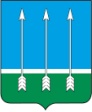 Администрациязакрытого административно-территориальногообразования Озерный Тверской областиП О С Т А Н О В Л Е Н И Е20.02.2024                                                                                                                № 16О внесении изменений в постановление администрации ЗАТО Озерный от 27.12.2021 г. № 512 «Об утверждении Положения о закупке товаров, работ, услуг для нужд муниципального бюджетного дошкольного образовательного учреждения детский сад № 4 ЗАТО Озерный Тверской области»В соответствии с Федеральным законом от 18.07.2011 года № 223-ФЗ "О закупках товаров, работ, услуг отдельными видами юридических лиц", статьей 36 Устава ЗАТО Озерный, администрация ЗАТО Озерный постановляет:Внести следующие изменения в постановление администрации ЗАТО Озерный от 27.12.2021 г. № 512 «Об утверждении Положения о закупке товаров, работ, услуг для нужд муниципального бюджетного дошкольного образовательного учреждения детский сад № 4 ЗАТО Озерный Тверской области на 2022 год» (далее – Постановление): Пункт 1 Постановления  изложить в новой редакции: «1. Утвердить положение «О закупке товаров, работ, услуг для нужд муниципального бюджетного дошкольного образовательного учреждения детский сад № 4 ЗАТО Озерный Тверской области» (Приложение 1).	1.2.  Из заголовочной части Постановления слова «на 2022 год» исключить.Приложение 1 к Постановлению изложить в новой редакции (Приложение). Опубликовать настоящее постановление в газете «Дни Озерного» и разместить на официальном сайте муниципального образования ЗАТО Озерный в сети Интернет (www.ozerny.ru).Постановление вступает в силу с даты опубликования. Глава  ЗАТО Озерный                                                                         Н.А. Яковлева Приложение к постановлению администрации ЗАТО Озерный от 20.02.2024 г. № 16УТВЕРЖДЕНОпостановлением администрации ЗАТО Озерный от «27» декабря 2021 г. № 512ПОЛОЖЕНИЕ«О закупке товаров, работ, услуг для нужд муниципального бюджетного дошкольного образовательного учреждения детский сад № 4 ЗАТО Озерный Тверской области»пгт ОзерныйСодержание:Термины, определения и сокращения1. Общие положения1.1. Правовые основы осуществления закупок1.2. Цели и принципы закупок1.3. Способы закупок и условия их применения1.4. Информационное обеспечение закупок1.5. Планирование закупок1.6. Полномочия Заказчика при подготовке и проведении закупки1.7. Комиссия по осуществлению конкурентных закупок1.8. Документация о конкурентной закупке1.9. Требования к участникам закупки1.10. Условия допуска к участию и отстранения от участия в закупках1.11. Порядок заключения и исполнения договора по результатам конкурентной закупки, осуществляемой в электронной форме1.12. Реестр заключенных договоров2. Закупка путем проведения конкурса в электронной форме.2.1. Конкурс на право заключения договора в электронной форме2.2. Извещение о проведении конкурса в электронной форме2.3. Конкурсная документация2.4. Критерии оценки заявок на участие в конкурсе в электронной форме2.5. Порядок подачи заявок на участие в конкурсе в электронной форме2.6. Порядок открытия доступа к заявкам на участие в конкурсе в электронной форме2.7. Порядок рассмотрения заявок на участие в конкурсе в электронной форме2.8. Порядок проведения переторжки2.9. Оценка и сопоставление заявок на участие в конкурсе в электронной форме3. Закупка путем проведения аукциона в электронной форме3.1. Аукцион в электронной форме на право заключения договора3.2. Извещение о проведении аукциона в электронной форме3.3. Аукционная документация3.4. Порядок подачи заявок на участие в аукционе в электронной форме3.5. Порядок рассмотрения заявок на участие в аукционе в электронной форме3.6. Порядок проведения аукциона в электронной форме4. Закупка путем проведения запроса предложений в электронной форме4.1. Запрос предложений в электронной форме4.2. Извещение о проведении запроса предложений в электронной форме4.3. Документация о проведении запроса предложений в электронной форме4.4. Порядок подачи заявок на участие в запросе предложений в электронной форме4.5. Порядок открытия доступа к заявкам на участие в запросе предложений в электронной форме4.6. Порядок рассмотрения, оценки и сопоставления заявок на участие в запросе предложений в электронной форме5. Закупка путем проведения запроса котировок в электронной форме5.1. Запрос котировок в электронной форме5.2. Извещение о проведении запроса котировок в электронной форме5.3. Порядок подачи заявок на участие в запросе котировок в электронной форме5.4. Порядок открытия доступа, рассмотрения и оценки заявок на участие в запросе котировок в электронной форме6. Закупка у единственного поставщика7. Закупки у СМСП и самозанятых7.1. Общие условия закупки у СМСП и самозанятых7.2. Особенности проведения закупок, участниками которых являются только СМСП и самозанятые7.3.Особенности проведения закупок с требованием о привлечении субподрядчиков (соисполнителей) из числа СМСП (самозанятых)7.4. Особенности заключения и исполнения договора при закупках у СМСП (самозанятых)8. Закрытые закупки9. Заключительные положенияТермины, определения и сокращенияВ настоящем Положении используются следующие термины:Аукцион - конкурентная процедура закупки на право заключить договор поставки товаров (выполнения работ, оказания услуг). Победителем признается участник закупки, заявка которого соответствует требованиям, установленным документацией о закупке, и который предложил наиболее низкую цену договора или наиболее высокую цену права заключить договор (если цена договора снижена до нуля).День - календарный день.Документация о закупке - комплект документов, содержащий информацию о предмете конкурентной закупки, процедуре закупки, условиях договора, заключаемого по ее результатам, и другие сведения в соответствии с п. 1.8 настоящего Положения.Единая информационная система в сфере закупок товаров, работ, услуг для обеспечения государственных и муниципальных нужд - совокупность указанной в ч. 3 ст. 4 Федерального закона от 05.04.2013 N 44-ФЗ информации, которая содержится в базах данных, информационных технологий и технических средств, обеспечивающих формирование, обработку, хранение этой информации, а также ее предоставление с использованием официального сайта единой информационной системы в сети Интернет (официального сайта) (http://www.zakupki.gov.ru).Закупка - совокупность действий Заказчика, направленных на определение поставщика (подрядчика, исполнителя), способного удовлетворить потребности Заказчика в товарах (работах, услугах).Закупка в электронной форме - процедура закупки, в ходе которой взаимодействие Заказчика и участников закупки осуществляется программно-аппаратными средствами электронной площадки без использования документов на бумажном носителе.Закупка у единственного поставщика - процедура закупки, при которой договор на поставку товаров (выполнение работ, оказание услуг) заключается без проведения конкурентных процедур.Запрос котировок - конкурентная процедура закупки, при которой победителем признается участник, заявка которого соответствует требованиям, установленным в извещении о проведении запроса котировок, и который предложил наименьшую цену исполнения договора.Запрос предложений - конкурентная процедура закупки, при которой победителем признается предложивший наилучшие условия исполнения договора участник, заявка которого на основании критериев, определенных в документации о закупке, наиболее полно соответствует ее требованиям.Извещение о закупке - неотъемлемая часть документации о закупке. В него включается основная информация о проведении закупки, предусмотренная настоящим Положением.Комиссия по осуществлению конкурентных закупок (комиссия по закупкам или закупочная комиссия) - коллегиальный орган, создаваемый Заказчиком для проведения закупок.Конкурс - конкурентная процедура закупки. Победителем конкурса признается участник, заявка (окончательное предложение) которого соответствует требованиям, установленным конкурсной документацией, и содержит лучшие условия исполнения договора согласно критериям и порядку оценки и сопоставления заявок (окончательных предложений), определенным в конкурсной документации на основании настоящего Положения.Конфликт интересов - ситуация, при которой личная заинтересованность (прямая или косвенная) лица, замещающего должность, которая предусматривает обязанность принимать меры по предотвращению и урегулированию конфликта интересов, влияет или может повлиять на надлежащее, объективное и беспристрастное исполнение им должностных (служебных) обязанностей (осуществление полномочий).Личная заинтересованность - возможность получения доходов в виде денег, иного имущества (в том числе имущественных прав, услуг имущественного характера), результатов выполненных работ или каких-либо выгод (преимуществ) лицом и (или) состоящими с ним в близком родстве или свойстве лицами (родителями, супругами, детьми, братьями, сестрами, а также братьями, сестрами, родителями, детьми супругов и супругами детей), гражданами либо организациями, с которыми лицо и (или) лица, состоящие с ним в близком родстве или свойстве, связаны имущественными, корпоративными или иными близкими отношениями.Лот - определенные извещением, документацией о закупке товары (работы, услуги), закупаемые в рамках одной процедуры закупки и обособленные Заказчиком в отдельный предмет закупки в целях рационального и эффективного расходования денежных средств и развития добросовестной конкуренции. Лоты не выделяются при осуществлении конкурентных закупок в электронной форме, участниками которых могут быть только СМСП.Недостоверные сведения - информация, не соответствующая действительности (что подтверждено документально), либо противоречивые сведения в заявке или документах, прилагаемых к ней.Оператор электронной площадки - юридическое лицо, отвечающее требованиям, указанным в ч. 2 ст. 3.3 Федерального закона от 18.07.2011 N 223-ФЗ, и владеющее электронной площадкой и необходимыми для ее функционирования оборудованием и программно-техническими средствами, обеспечивающее проведение конкурентных закупок в электронной форме в соответствии с положениями Федерального закона от 18.07.2011 N 223-ФЗ. Функционирование электронной площадки осуществляется в соответствии с правилами, действующими на ней, и соглашением, заключенным между Заказчиком и оператором электронной площадки, с учетом положений ст. 3.3 Федерального закона от 18.07.2011 N 223-ФЗ.Переторжка - процедура, направленная на добровольное изменение участниками конкурса первоначальных предложений с целью повысить их предпочтительность для Заказчика.Победитель закупки - соответствующий требованиям настоящего Положения и документации о закупке (извещения о проведении запроса котировок) участник, предложивший Заказчику наилучшие условия исполнения договора согласно критериям и условиям закупки.Поставщик (подрядчик, исполнитель) - юридическое или физическое лицо, в том числе индивидуальный предприниматель, заключившее с Заказчиком договор на поставку товаров (выполнение работ, оказание услуг).Процедура закупки - процесс определения поставщика (подрядчика, исполнителя) с целью заключить с ним договор поставки товаров (выполнения работ, оказания услуг) для удовлетворения потребностей Заказчика в соответствии с требованиями настоящего Положения и документации о закупке.Сайт Заказчика - сайт в сети Интернет, содержащий информацию о Заказчике (http://www.detsad1-zatolake.edusite.ru) Способ закупки - порядок выбора победителя и последовательность обязательных действий при осуществлении конкретной процедуры закупки.Субъекты малого и среднего предпринимательства (СМСП) - зарегистрированные в соответствии с законодательством РФ хозяйственные общества, хозяйственные партнерства, производственные кооперативы, потребительские кооперативы, крестьянские (фермерские) хозяйства и индивидуальные предприниматели, соответствующие условиям, установленным ч. 1.1 ст. 4 Федерального закона от 24.07.2007 N 209-ФЗ "О развитии малого и среднего предпринимательства в Российской Федерации".Самозанятые - физические лица, не зарегистрированные в качестве индивидуальных предпринимателей, применяющие специальный налоговый режим "Налог на профессиональный доход". На самозанятых распространяются положения Федерального закона от 18.07.2011 N 223-ФЗ, касающиеся участия СМСП в закупках товаров, работ, услуг, и Постановления Правительства РФ от 11.12.2014 N 1352 (ч. 15 ст. 8 Федерального закона от 18.07.2011 N 223-ФЗ, п. 2(4) Постановления Правительства РФ от 11.12.2014 N 1352).Уклонение от заключения договора - действия (бездействие) участника закупки, с которым заключается договор, направленные на его незаключение, в том числе непредставление в установленный документацией срок подписанного участником договора; представление договора в иной редакции, чем предусмотрено документацией; непредоставление или предоставление с нарушением условий, установленных документацией (извещением) до заключения договора обеспечения его исполнения или иных документов, которые требуются для заключения договора в соответствии с документацией (извещением) о закупке.Усиленная квалифицированная электронная подпись - электронная подпись, соответствующая признакам, указанным в ч. 4 ст. 5 Федерального закона от 06.04.2011 N 63-ФЗ.Участник закупки - любое юридическое лицо или несколько юридических лиц, выступающих на стороне одного участника закупки, независимо от организационно-правовой формы, формы собственности, места нахождения и места происхождения капитала либо любое физическое лицо или несколько физических лиц, выступающих на стороне одного участника закупки, в том числе индивидуальный предприниматель или несколько индивидуальных предпринимателей, выступающих на стороне одного участника закупки.Электронная площадка - программно-аппаратный комплекс, предназначенный для проведения закупок в электронной форме в режиме реального времени на сайте в сети Интернет.В настоящем Положении используются следующие сокращения:ЕИС - Единая информационная система в сфере закупок товаров, работ, услуг для обеспечения государственных и муниципальных нужд.Заказчик – муниципальное бюджетное дошкольное образовательное учреждение детский сад № 1 ЗАТО Озерный Тверской области (МБДОУ детский сад № 1 ЗАТО Озерный).Закон N 223-ФЗ - Федеральный закон от 18.07.2011 N 223-ФЗ "О закупках товаров, работ, услуг отдельными видами юридических лиц".Закон N 44-ФЗ - Федеральный закон от 05.04.2013 N 44-ФЗ "О контрактной системе в сфере закупок товаров, работ, услуг для обеспечения государственных и муниципальных нужд".Закон N 209-ФЗ - Федеральный закон от 24.07.2007 N 209-ФЗ "О развитии малого и среднего предпринимательства в Российской Федерации".Положение - Положение о закупке товаров, работ, услуг для нужд Заказчика.Поставщик - поставщик, подрядчик или исполнитель.Положение об особенностях участия СМСП в закупках - Положение об особенностях участия субъектов малого и среднего предпринимательства в закупках товаров, работ, услуг отдельными видами юридических лиц, годовом объеме таких закупок и порядке расчета указанного объема, утвержденное Постановлением Правительства РФ от 11.12.2014 N 1352 "Об особенностях участия субъектов малого и среднего предпринимательства в закупках товаров, работ, услуг отдельными видами юридических лиц".Постановление Правительства РФ N 1352 - Постановление Правительства РФ от 11.12.2014 N 1352 "Об особенностях участия субъектов малого и среднего предпринимательства в закупках товаров, работ, услуг отдельными видами юридических лиц".Правила формирования плана закупки - Правила формирования плана закупки товаров (работ, услуг), утвержденные Постановлением Правительства РФ от 17.09.2012 N 932 "Об утверждении Правил формирования плана закупки товаров (работ, услуг) и требований к форме такого плана".Положение N 908 - Положение о размещении в единой информационной системе, на официальном сайте такой системы в информационно-телекоммуникационной сети Интернет положения о закупке, типового положения о закупке, информации о закупке, утвержденное Постановлением Правительства РФ от 10.09.2012 N 908.Реестр СМСП - Единый реестр субъектов малого и среднего предпринимательства, сформированный в соответствии со ст. 4.1 Закона N 209-ФЗ.Требования к форме плана закупок - Требования к формированию плана закупки товаров (работ, услуг), утвержденные Постановлением Правительства РФ от 17.09.2012 N 932 "Об утверждении Правил формирования плана закупки товаров (работ, услуг) и требований к форме такого плана".Электронная подпись - усиленная квалифицированная электронная подпись.1. Общие положения1.1. Правовые основы осуществления закупок1.1.1. Настоящее Положение разработано на основании Закона N 223-ФЗ с целью регламентации закупочной деятельности Заказчика при осуществлении им закупок:1) за счет средств, полученных в качестве дара, в том числе пожертвования (благотворительного пожертвования), по завещанию, грантов, передаваемых безвозмездно и безвозвратно гражданами и юридическими лицами, в том числе иностранными гражданами и юридическими лицами, а также международными организациями;2) за счет субсидий (грантов), предоставляемых на конкурсной основе из соответствующих бюджетов бюджетной системы РФ, если условиями, определенными грантодателями, не установлено иное;3) в качестве исполнителя по контракту, если в ходе исполнения данного контракта на основании договора привлекаются иные лица для поставки товара, выполнения работы или оказания услуги, необходимых для исполнения предусмотренных контрактом обязательств учреждения;4) за счет средств, полученных от физических и юридических лиц при осуществлении иной приносящей доход деятельности, в том числе в рамках предусмотренных Уставом основных видов деятельности (за исключением средств, полученных на оказание и оплату медицинской помощи по обязательному медицинскому страхованию).1.1.2. При осуществлении закупок Заказчик руководствуется Конституцией РФ, Гражданским кодексом РФ, Законом N 223-ФЗ, Федеральным законом от 26.07.2006 N 135-ФЗ "О защите конкуренции" и иными федеральными законами и нормативными правовыми актами РФ, настоящим Положением.1.1.3. Положение при необходимости может быть изменено уполномоченным органом, указанным в ч. 3 ст. 2 Закона N 223-ФЗ. Настоящее Положение и изменения к нему вступают в силу со дня утверждения.1.1.4. Положение устанавливает полномочия Заказчика, комиссии по осуществлению конкурентных закупок, порядок планирования и проведения закупок, требования к извещению об осуществлении конкурентных закупок, документации о конкурентных закупках, порядок внесения в них изменений, размещения разъяснений, требования к участникам таких закупок и условия их допуска к участию в процедуре закупки, порядок заключения, исполнения договора и изменения его условий, способы закупки, условия их применения и порядок проведения, а также иные положения, касающиеся обеспечения закупок.1.1.5. Требования Положения обязательны для всех подразделений и должностных лиц Заказчика, членов комиссии по осуществлению конкурентных закупок и иных работников Заказчика, принимающих участие в его закупочной деятельности.1.1.6. Конкретные функции структурных подразделений и полномочия сотрудников Заказчика в рамках реализации настоящего Положения устанавливаются в соответствующих положениях о структурных подразделениях, должностных инструкциях и иных документах Заказчика.1.2. Цели и принципы закупок1.2.1. Закупки осуществляются в следующих целях:1) создание условий для своевременного и полного удовлетворения потребностей Заказчика в товарах, работах, услугах, в том числе для коммерческого использования, с установленными им показателями;2) реализация мер, направленных на сокращение издержек Заказчика;3) обеспечение гласности и прозрачности деятельности Заказчика;4) обеспечение целевого и эффективного использования средств;5) предотвращение коррупции и других злоупотреблений;6) развитие и стимулирование добросовестной конкуренции.1.2.2. Положение не регулирует отношения, связанные:1) с куплей-продажей ценных бумаг, приобретением долей в уставном (складочном) капитале хозяйственных товариществ, обществ и паев в паевых фондах производственных кооперативов, валютных ценностей, драгоценных металлов, а также заключением договоров, являющихся производными финансовыми инструментами (кроме заключаемых вне сферы биржевой торговли договоров, исполнение обязательств по которым предусматривает поставки товаров);2) приобретением Заказчиком биржевых товаров на товарной бирже в соответствии с законодательством о товарных биржах и биржевой торговле;3) осуществлением Заказчиком закупок товаров, работ, услуг в соответствии с Законом N 44-ФЗ;4) закупкой в сфере военно-технического сотрудничества;5) закупкой товаров, работ, услуг в соответствии с международными договорами РФ, если этими договорами предусмотрен иной порядок определения поставщиков таких товаров, работ, услуг;6) осуществлением Заказчиком отбора аудиторской организации для проведения обязательного аудита его бухгалтерской (финансовой) отчетности в соответствии со ст. 5 Федерального закона от 30.12.2008 N 307-ФЗ "Об аудиторской деятельности";7) заключением и исполнением в соответствии с законодательством РФ об электроэнергетике договоров, являющихся обязательными для участников рынка обращения электрической энергии и (или) мощности;8) осуществлением кредитной организацией и государственной корпорацией развития "ВЭБ.РФ" лизинговых операций и межбанковских операций, в том числе с иностранными банками;9) определением, избранием представителя владельцев облигаций и осуществлением им деятельности в соответствии с законодательством РФ о ценных бумагах;10) открытием в уполномоченном банке отдельного счета головным исполнителем поставок продукции по государственному оборонному заказу, исполнителем, участвующим в поставках продукции по государственному оборонному заказу, и заключением ими с уполномоченным банком договоров о банковском сопровождении сделки в соответствии с Федеральным законом от 29.12.2012 N 275-ФЗ "О государственном оборонном заказе";11) исполнением Заказчиком заключенного с иностранным юридическим лицом договора, предметом которого являются поставка товаров, выполнение работ, оказание услуг за пределами Российской Федерации;12) осуществлением Заказчиком закупок товаров, работ, услуг у следующих юридических лиц, которые признаются взаимозависимыми с Заказчиком лицами в соответствии с Налоговым кодексом РФ:- у юридических лиц, которые являются заказчиками по Закону N 223-ФЗ;- иных юридических лиц, если закупка проводится для осуществления единого технологического процесса;13) закупкой товаров, работ, услуг юридическим лицом, зарегистрированным на территории иностранного государства, в целях осуществления своей деятельности на территории этого государства;14) отбором Заказчиком субъекта оценочной деятельности для оценки объекта согласно законодательству РФ об оценочной деятельности в целях определения размера платы за публичный сервитут, устанавливаемый в соответствии с земельным законодательством;15) совместной инвестиционной деятельностью, осуществляемой на основании договора инвестиционного товарищества, предусматривающего возврат товарищу стоимости его вклада в общее имущество товарищей (в денежной форме).1.2.3. При закупке товаров, работ, услуг Заказчик руководствуется следующими принципами:1) информационная открытость закупки;2) равноправие, справедливость, отсутствие дискриминации и необоснованных ограничений конкуренции по отношению к участникам закупки, в том числе запрет на переговоры Заказчика (членов комиссии по закупкам) с участником закупки, если в результате создаются преимущественные условия для такого участника и (или) возникают условия для разглашения конфиденциальных сведений;3) целевое и экономически эффективное расходование денежных средств на приобретение товаров, работ, услуг (с учетом стоимости жизненного цикла закупаемой продукции - при необходимости) и реализация мер, направленных на сокращение издержек Заказчика;4) отсутствие ограничения допуска к участию в закупке путем установления неизмеряемых требований к участникам закупки.1.3. Способы закупок и условия их применения1.3.1. Закупки могут быть конкурентными и неконкурентными.1.3.2. Конкурентные закупки осуществляются следующими способами:1) конкурс (конкурс в электронной форме, закрытый конкурс);2) аукцион (аукцион в электронной форме, закрытый аукцион);3) запрос предложений (запрос предложений в электронной форме, закрытый запрос предложений);4) запрос котировок (запрос котировок в электронной форме, закрытый запрос котировок).1.3.3. Неконкурентные закупки осуществляются следующими способами:1) закупка у единственного поставщика в порядке, установленном в разд. 6 настоящего Положения;2) закупка у СМСП по принципу "электронного магазина", проводимая согласно п. 7.2.17 настоящего Положения.1.3.4. Конкурс проводится в случае закупки товаров (работ, услуг) в связи с конкретными потребностями Заказчика, в том числе если предмет договора носит технически сложный характер и для эффективного проведения закупки Заказчику необходимо установить в документации не только требования к предмету договора, но и критерии оценки иных условий исполнения договора, например предложений по качеству предлагаемых товаров (работ, услуг).1.3.5. Аукцион проводится, если закупаются товары (работы, услуги), для которых есть функционирующий товарный рынок и их можно сравнивать только по цене. Соответственно, цена договора является единственным критерием для выбора участника аукциона, с которым будет заключен договор.1.3.6. Запрос предложений и запрос котировок проводятся с целью обеспечить срочные, неотложные нужды Заказчика.1.3.7. Закупка неконкурентным способом (у единственного поставщика) осуществляется только в случаях, установленных настоящим Положением, когда проведение конкурентных процедур закупок невозможно или нецелесообразно.1.3.8. Конкурентные закупки, предусмотренные настоящим Положением, осуществляются в электронной форме, за исключением закупок, указанных в ч. 15 и 16 ст. 4 Закона N 223-ФЗ.Закупки в неэлектронной форме проводятся в порядке, установленном в разд. 8 настоящего Положения.1.3.9. Порядок проведения конкурентной закупки в электронной форме регулируется ст. 3.3 Закона N 223-ФЗ, настоящим Положением в части, не противоречащей указанной норме, регламентам, правилам проведения процедур, установленным оператором электронной площадки и соглашением, заключенным между Заказчиком и оператором электронной площадки.1.3.10. При осуществлении конкурентной закупки в электронной форме оператор электронной площадки обеспечивает:1) направление участниками такой закупки запросов о предоставлении разъяснений положений извещения об осуществлении конкурентной закупки и (или) документации о конкурентной закупке;2) размещение в ЕИС (на официальном сайте) таких разъяснений;3) подачу заявок на участие в конкурентной закупке в электронной форме, окончательных предложений;4) предоставление комиссии по закупкам доступа к указанным заявкам;5) сопоставление ценовых предложений, дополнительных ценовых предложений участников конкурентной закупки в электронной форме;6) формирование проектов протоколов, составляемых в соответствии с Законом N 223-ФЗ.1.3.11. Участнику конкурентной закупки в электронной форме для участия в ней необходимо получить аккредитацию на электронной площадке в порядке, установленном оператором электронной площадки.1.3.12. Обмен информацией между участником конкурентной закупки в электронной форме, Заказчиком и оператором электронной площадки, связанной с получением аккредитации на электронной площадке, проведением конкурентной закупки в электронной форме, осуществляется на электронной площадке в форме электронных документов, которые должны быть подписаны электронной подписью лица, имеющего право действовать от имени соответственно участника такой закупки, Заказчика, оператора электронной площадки.1.4. Информационное обеспечение закупок1.4.1. Заказчик размещает в ЕИС (на официальном сайте):1) настоящее Положение и изменения, внесенные в него (не позднее 15 дней со дня утверждения). Раздел настоящего Положения, который содержит перечень юридических лиц, предусмотренных п. 13 ч. 4 ст. 1 Закона N 223-ФЗ (Приложение к настоящему Положению), не подлежит размещению на официальном сайте;2) план закупки товаров, работ, услуг на срок не менее одного года;3) план закупки инновационной продукции, высокотехнологичной продукции, лекарственных средств на период от пяти до семи лет. Критерии отнесения товаров, работ, услуг к инновационной продукции и (или) высокотехнологичной продукции для целей формирования плана закупки определяются в соответствии с ч. 4 ст. 4 Закона N 223-ФЗ;4) извещения о закупках и внесенные в них изменения;5) документацию о закупках и внесенные в нее изменения (за исключением запроса котировок);6) проекты договоров и внесенные в них изменения;7) разъяснения документации о закупках;8) протоколы, составляемые при осуществлении закупки, итоговый протокол;9) иную информацию, размещение которой в ЕИС (на официальном сайте) предусмотрено Законом N 223-ФЗ, в том числе сведения, перечисленные в п. п. 1.4.3 - 1.4.4 настоящего Положения.При осуществлении закупки в электронной форме информация о закупке, предусмотренная пп. 4 - 9 настоящего пункта, подлежит размещению на электронной площадке, на которой проводится закупка.1.4.2. Если при заключении и в ходе исполнения договора изменяются количество, объем, цена закупаемых товаров, работ, услуг или сроки исполнения договора по сравнению с указанными в итоговом протоколе, соответствующая информация размещается в ЕИС (на официальном сайте) с указанием измененных условий договора. Это делается не позднее 10 дней со дня внесения изменений.1.4.3. Заказчик не позднее 10-го числа месяца, следующего за отчетным, размещает в ЕИС (на официальном сайте):1) сведения о количестве и общей стоимости договоров, заключенных по результатам закупки товаров, работ, услуг, в том числе об общей стоимости договоров, информация о которых не внесена в реестр договоров в соответствии с ч. 3 ст. 4.1 Закона N 223-ФЗ;2) сведения о количестве и стоимости договоров, заключенных по результатам закупки у единственного поставщика;3) сведения о количестве и стоимости договоров, заключенных с единственным поставщиком по результатам конкурентной закупки, признанной несостоявшейся.1.4.4. Заказчик не позднее 1 февраля года, следующего за отчетным, размещает в ЕИС (на официальном сайте) годовой отчет о закупке товаров, работ, услуг у СМСП, если в отчетном году Заказчик обязан был осуществить определенный объем закупок у таких субъектов.1.4.5. Содержание извещения и документации о закупке формируется исходя из выбранного способа закупки.1.4.6. В течение трех дней со дня принятия решения о внесении изменений в извещение, документацию о закупке или в течение трех рабочих дней с даты поступления запроса о предоставлении разъяснений положений документации такие изменения, разъяснения размещаются Заказчиком в ЕИС (на официальном сайте) и на электронной площадке. Если в извещение, документацию о закупке внесены изменения, срок подачи заявок на участие в ней должен быть продлен следующим образом. С даты размещения в ЕИС (на официальном сайте) указанных изменений до даты окончания срока подачи заявок должно оставаться не менее половины срока подачи заявок, установленного настоящим Положением для данного способа закупки.1.4.7. Протоколы, составляемые в ходе закупки, размещаются в ЕИС (на официальном сайте) и на электронной площадке не позднее чем через три дня со дня подписания.1.4.8. Заказчик вправе размещать положение о закупке, планы закупки, информацию о закупке на сайте Заказчика, за исключением сведений, не подлежащих согласно Закону N 223-ФЗ размещению в ЕИС или на официальном сайте.При несоответствии информации в ЕИС и информации на сайте Заказчика достоверной считается информация, размещенная в ЕИС.Если технические или иные неполадки в ЕИС привели к блокировке доступа к ней более чем на один рабочий день, информация, подлежащая размещению в ЕИС, размещается на сайте Заказчика с последующим размещением в ЕИС в течение одного рабочего дня со дня устранения технических или иных неполадок.1.4.9. В соответствии с Законом N 223-ФЗ не размещается в ЕИС и на сайте Заказчика следующая информация:1) о закупках, сведения о которых составляют государственную тайну;2) закупке, осуществляемой в рамках государственного оборонного заказа для обеспечения обороны и безопасности РФ в части заказов на создание, модернизацию, поставку, ремонт, сервисное обслуживание и утилизацию вооружения, военной и специальной техники, на разработку, производство и поставку космической техники и объектов космической инфраструктуры;3) заключении и исполнении договоров, которые заключены по результатам осуществления закупок, указанных в пп. 1 и 2 настоящего пункта;4) сведения об определенных координационным органом Правительства РФ конкретных закупках, сведения о которых не составляют государственной тайны, но не подлежат размещению в ЕИС при реализации инвестиционных проектов, указанных в ч. 1 ст. 3.1 Закона N 223-ФЗ (если в отношении таких закупок отсутствует решение Правительства РФ в соответствии с п. 1 ч. 16 ст. 4 Закона N 223-ФЗ);5) сведения об определенных координационным органом Правительства РФ конкретных видах продукции машиностроения, которые включаются в перечни и сведения о закупке которых не составляют государственную тайну, но не подлежат размещению в ЕИС при реализации инвестиционных проектов, указанных в ч. 1 ст. 3.1 Закона N 223-ФЗ (если в отношении таких видов (групп) продукции отсутствует решение Правительства РФ в соответствии с п. 2 ч. 16 ст. 4 Закона N 223-ФЗ).1.4.10. Заказчик вправе не размещать в ЕИС следующую информацию:1) о закупке товаров, работ, услуг, стоимость которых не превышает 100 тыс. руб. Если годовая выручка за отчетный финансовый год составляет более 5 млрд. руб., Заказчик вправе не размещать в ЕИС информацию о закупке товаров, работ, услуг, стоимость которых не превышает 500 тыс. руб.;2) закупке услуг по привлечению во вклады (включая размещение депозитных вкладов) денежных средств организаций, получению кредитов и займов, доверительному управлению денежными средствами и иным имуществом, выдаче банковских гарантий и поручительств, предусматривающих исполнение обязательств в денежной форме, открытию и ведению счетов, включая аккредитивы, о закупке брокерских услуг, услуг депозитариев;3) закупке, связанной с заключением и исполнением договора купли-продажи, аренды (субаренды), договора доверительного управления государственным или муниципальным имуществом, иного договора, предусматривающего переход прав владения и (или) пользования в отношении недвижимого имущества.1.4.11. Не размещается на официальном сайте:1) информация о закупках (извещение о закупке, документация о закупке, проект договора, изменения, внесенные в такие извещение и документацию, разъяснения такой документации, информация об отказе от проведения закупки, протоколы, составляемые при осуществлении закупки, итоговый протокол, иная дополнительная информация, предусмотренная в соответствии с ч. 6 ст. 4 Закона N 223-ФЗ) при закупках в случаях:- предусмотренных п. п. 1 - 3 п. 1.4.10 настоящего Положения;- определенных Правительством РФ согласно ч. 16 ст. 4 Закона N 223-ФЗ;3) информация и документы, содержащиеся в реестре договоров, предусмотренные пп. "а", "б" п. 19 Правил, утвержденных Постановлением Правительства РФ от 31.10.2014 N 1132.1.4.12. Положение, информация о закупке, планы закупки, размещенные на официальном сайте и на сайте Заказчика, доступны для ознакомления без взимания платы.1.5. Планирование закупок1.5.1. При планировании закупок Заказчик руководствуется Правилами формирования плана закупки и Требованиями к форме такого плана.1.5.2. Планирование закупок осуществляется исходя из оценки потребностей Заказчика в товарах, работах, услугах.1.5.3. Планирование закупок товаров, работ, услуг Заказчика проводится путем составления плана закупки на календарный год и его размещения в ЕИС (на официальном сайте). План закупки является основанием для осуществления закупок.1.5.4. Формирование плана закупки и его размещение в ЕИС осуществляется Заказчиком в порядке, определенном Постановлением Правительства РФ от 17.09.2012 № 932 «Об утверждении Правил формирования плана закупки товаров (работ, услуг) и требований к форме такого плана» (далее – Правила формирования плана закупки товаров).1.5.5. План закупки должен иметь поквартальную разбивку.1.5.6. В плане закупки могут не отражаться сведения о закупках, указанные в абз. 2 п. 4 Правил формирования плана закупки товаров.1.5.7. Информация о закупках, проводимых в случаях, определенных Правительством РФ в соответствии с ч. 16 ст. 4 Закона N 223-ФЗ, включается в план закупки, план закупки инновационной продукции, высокотехнологичной продукции, лекарственных средств. При этом информация о таких закупках не размещается на официальном сайте. Если все закупки, включенные в план закупки, проводятся в случаях, определенных Правительством РФ в соответствии с ч. 16 ст. 4 Закона N 223-ФЗ, такой план закупки не размещается на официальном сайте.1.5.8. Изменения в план закупки могут вноситься в следующих случаях:1) изменилась потребность в товарах, работах, услугах, в том числе сроки их приобретения, способ осуществления закупки и срок исполнения договора;2) при подготовке к процедуре проведения конкретной закупки выявлено, что стоимость планируемых к приобретению товаров, работ, услуг изменилась более чем на 10 процентов, - если в результате такого изменения невозможно осуществить закупку в соответствии с объемом денежных средств, который предусмотрен планом закупки;3) наступили непредвиденные обстоятельства (аварии, чрезвычайной ситуации);4) у Заказчика возникли обязательства исполнителя по договору (например, он заключил госконтракт или иной договор в качестве исполнителя);5) в иных случаях, установленных в настоящем Положении и других документах Заказчика, связанных с проведением конкурентных закупок.1.5.9. Изменения вносимые в план закупки, утверждаются приказом руководителя Заказчика. Изменения вступают в силу с момента размещения в ЕИС (на официальном сайте) новой редакции плана закупки.1.5.10. Если закупка товаров, работ, услуг осуществляется конкурентными способами, изменения в план закупки должны вноситься до размещения в ЕИС (на официальном сайте) извещения о закупке, документации о закупке или вносимых в них изменений.1.6. Полномочия Заказчика при подготовке и проведениизакупки1.6.1. Заказчик при подготовке и проведении закупки осуществляет следующие действия:1) формирует потребности в товаре, работе, услуге;2) определяет предмет закупки и способ ее проведения в соответствии с планом закупки;3) рассматривает обоснование потребности в закупке у единственного поставщика, поступившее от структурных подразделений Заказчика;4) формулирует требования к участникам конкретной закупки и перечень документов, подтверждающих соответствие этим требованиям, а также критерии и порядок оценки и сопоставления заявок в соответствии с настоящим Положениям;5) определяет и обосновывает начальную (максимальную) цену договора, цену договора с единственным поставщиком, цену единицы товара (работы, услуги), определяет формулы цены и максимальное значение цены договора;6) разрабатывает извещение и документацию о закупке согласно требованиям законодательства и настоящего Положения;7) разрабатывает формы документов, которые участникам закупки следует заполнить при подготовке заявок;8) готовит разъяснения положений документации о закупке и изменения, вносимые в нее;9) размещает в ЕИС (на официальном сайте) и на электронной площадке извещение о проведении конкурентной закупки, документацию о такой закупке, разъяснения положений документации о закупке и изменения, вносимые в нее;10) заключает договор по итогам процедуры закупки;11) контролирует исполнение договора;12) оценивает эффективность закупки.1.7. Комиссия по осуществлению конкурентных закупок1.7.1. Заказчик создает комиссию по осуществлению конкурентных закупок (комиссию по закупкам или закупочную комиссию), чтобы определить поставщика (исполнителя, подрядчика) по результатам проведения конкурентной закупки.1.7.2. Деятельность комиссии по закупкам регламентируется положением о закупочной комиссии, которое утверждается приказом Заказчика. В положении о закупочной комиссии должны быть отражены:1) порядок утверждения и изменения состава комиссии;2) периодичность ротации членов комиссии;3) состав комиссии и круг компетенций ее членов;4) требования к членам комиссии;5) функции комиссии при проведении закупки каждым из способов, предусмотренных настоящим Положением;6) права и обязанности членов комиссии;7) порядок организации работы комиссии;8) порядок принятия решений комиссией;9) иные сведения по усмотрению Заказчика.1.7.3. Руководители заказчика и члены закупочной комиссии при осуществлении закупок должны принимать меры по предотвращению и урегулированию конфликта интересов.1.7.4. Членами комиссии не могут быть следующие физические лица:1) лица, имеющие личную заинтересованность в результатах определения поставщика (исполнителя, подрядчика) при осуществлении конкурентной закупки. К ним относятся физические лица, подавшие заявки на участие в закупке, либо состоящие в трудовых отношениях с организациями или физическими лицами, подавшими данные заявки, либо являющиеся управляющими организаций, подавших заявки на участие в закупке;2) участники (акционеры) организаций, подавших заявки на участие в закупке, члены их органов управления, кредиторы участников закупки.1.7.5. Член комиссии по осуществлению закупок обязан незамедлительно сообщить заказчику, принявшему решение о создании комиссии по осуществлению закупок, о возникновении обстоятельств, предусмотренных п. 1.7.4 настоящего Положения. При выявлении в составе комиссии по осуществлению закупок физических лиц, перечисленных в указанном пункте Положения, заказчик, принявший решение о создании комиссии по осуществлению закупок, обязан незамедлительно заменить их другими физическими лицами, которые соответствуют требованиям, предусмотренным п. 1.7.4 Положения.1.7.6. Протокол, составляемый комиссией по закупкам в ходе осуществления конкурентной закупки (по результатам этапа конкурентной закупки), должен содержать следующие сведения:1) дату подписания протокола;2) информацию об объеме, цене закупаемых товаров, работ, услуг, сроке исполнения контракта;3) количество поданных на участие в закупке (этапе закупки) заявок, а также дату и время регистрации каждой заявки;4) результаты рассмотрения заявок на участие в закупке (если этапом закупки предусмотрена возможность рассмотрения и отклонения таких заявок) с указанием в том числе:а) количества заявок на участие в закупке, которые отклонены;б) оснований отклонения каждой заявки на участие в закупке с указанием положений документации о закупке, извещения о проведении запроса котировок, которым она не соответствует;5) результаты оценки заявок на участие в закупке с указанием итогового решения комиссии по осуществлению закупок о соответствии заявок требованиям документации о закупке, а также о присвоении им значений по каждому из предусмотренных критериев оценки (если этапом конкурентной закупки предусмотрена оценка таких заявок);6) причины, по которым конкурентная закупка признана несостоявшейся в случае ее признания таковой;7) сведения о соответствии единственно поданной заявки требованиям извещения (документации о закупке), а также о заключении договора с участником, подавшим такую заявку, с указанием цены договора (если конкурентная закупка признана несостоявшейся в связи с тем, что на участие в ней подана только одна заявка и она соответствует требованиям извещения (документации));8) иные сведения, предусмотренные настоящим Положением.1.7.7. Протокол, составляемый комиссией по закупкам по итогам конкурентной закупки (далее - итоговый протокол), должен содержать следующие сведения:1) дату подписания протокола;2) информацию об объеме, цене закупаемых товаров, работ, услуг, сроке исполнения контракта;3) количество поданных заявок на участие в закупке, а также дату и время регистрации каждой заявки;4) порядковые номера заявок на участие в закупке (окончательных предложений) участников закупки в порядке уменьшения степени выгодности содержащихся в них условий исполнения договора, включая информацию о ценовых предложениях и (или) дополнительных ценовых предложениях участников закупки. Заявке на участие в закупке (окончательному предложению), в которой содержатся лучшие условия исполнения договора, присваивается первый номер. Если в нескольких заявках на участие в закупке (окончательных предложениях) содержатся одинаковые условия исполнения договора, меньший порядковый номер присваивается заявке на участие в закупке (окончательному предложению), которая поступила ранее других, содержащих такие же условия;5) результаты рассмотрения заявок на участие в закупке, окончательных предложений (если документацией о закупке, извещением об осуществлении закупки на последнем этапе проведения закупки предусмотрены рассмотрение таких заявок, окончательных предложений и возможность их отклонения) с указанием в том числе:а) количества заявок на участие в закупке, окончательных предложений, которые отклонены;б) оснований отклонения каждой заявки на участие в закупке (окончательного предложения) с указанием положений документации о закупке, извещения о проведении запроса котировок, которым не соответствует заявка (окончательное предложение);6) результаты оценки заявок на участие в закупке, окончательных предложений (если документацией о закупке на последнем этапе ее проведения предусмотрена оценка заявок, окончательных предложений) с указанием решения комиссии по осуществлению закупок о присвоении каждой заявке (окончательному предложению) значения по каждому из предусмотренных критериев оценки (если этапом закупки предусмотрена оценка таких заявок);7) причины, по которым закупка признана несостоявшейся, в случае признания ее таковой;8) сведения о соответствии единственно поданной заявки требованиям извещения (документации о закупке), а также о заключении договора с участником, подавшим такую заявку, с указанием цены договора (если конкурентная закупка признана несостоявшейся в связи с тем, что на участие в ней подана только одна заявка и она соответствует требованиям извещения (документации));9) иные сведения, предусмотренные настоящим Положением.1.7.8. Если конкурентная закупка признана несостоявшейся, в протоколах указывается одна из следующих причин признания ее таковой:1) на участие в закупке не подано ни одной заявки;2) по результатам проведения закупки все заявки отклонены;3) на участие в закупке подана только одна заявка;4) по результатам проведения закупки отклонены все заявки, за исключением одной;5) по результатам проведения закупки от заключения договора уклонились все участники закупки.1.8. Документация о конкурентной закупке1.8.1. Документация разрабатывается Заказчиком для осуществления конкурентной закупки, за исключением проведения запроса котировок. Документация о конкурентной закупке утверждается руководителем Заказчика или иным лицом, уполномоченным руководителем Заказчика. Лицо, утвердившее документацию о закупке, несет ответственность за сведения, содержащиеся в ней, и за их соответствие настоящему Положению и Закону N 223-ФЗ.1.8.2. В документации о закупке обязательно указываются:1) требования к качеству, техническим характеристикам товара, работы, услуги, их безопасности, функциональным характеристикам (потребительским свойствам) товара, размерам, упаковке, отгрузке товара, результатам работы, установленные Заказчиком и предусмотренные техническими регламентами в соответствии с законодательством РФ о техническом регулировании, документами, разрабатываемыми и применяемыми в национальной системе стандартизации в соответствии с законодательством РФ о стандартизации, и иные требования, связанные с определением соответствия поставляемого товара (выполняемой работы, оказываемой услуги) потребностям Заказчика.Если Заказчик не указывает в документации требования к безопасности, качеству, техническим характеристикам, функциональным характеристикам (потребительским свойствам) товара (работы, услуги), размерам, упаковке, отгрузке товара, результатам работы, предусмотренные законодательством РФ о техническом регулировании, законодательством РФ о стандартизации, то в документации должно содержаться обоснование необходимости установить иные требования, связанные с определением соответствия поставляемого товара (выполняемой работы, оказываемой услуги) потребностям Заказчика.В случае, когда в документации о закупке содержится требование о соответствии поставляемого товара образцу или макету товара, в целях поставки которого проводится закупка, к документации может быть приложен такой образец или макет. Этот образец или макет является неотъемлемой частью документации о закупке;2) требования к содержанию, форме, оформлению и составу заявки на участие в закупке;3) требования к описанию участниками закупки поставляемого товара, его функциональных характеристик (потребительских свойств), количественных и качественных характеристик, требования к описанию участниками закупки выполняемой работы, оказываемой услуги, их количественных и качественных характеристик;4) место, условия и сроки (периоды) поставки товара, выполнения работы, оказания услуги;5) сведения о начальной (максимальной) цене договора (цене лота), либо максимальное значение цены договора и формула цены, либо максимальное значение цены договора и цена единицы товара, работы, услуги;6) форма, сроки и порядок оплаты товара, работы, услуги;Срок оплаты по договору должен составлять не более семи рабочих дней с даты приемки. Исключение - случаи, когда иной срок установлен законодательством, Правительством РФ в целях обеспечения обороноспособности и безопасности государства или определен в положении о закупке. В последнем случае надо установить конкретные сроки оплаты и (или) порядок их определения, а также перечень товаров, работ, услуг, при закупке которых они применяются (ч. 5.3, 5.4 ст. 3 Закона N 223-ФЗ).Если договор заключается с СМСП или самозанятым, срок оплаты не может превышать семь рабочих дней со дня подписания заказчиком документа о приемке по договору (его отдельному этапу).7) обоснование начальной (максимальной) цены договора, цены единицы товара, работы, услуги, включая информацию о расходах на перевозку, страхование, уплату таможенных пошлин, налогов и других обязательных платежей;8) порядок, место, дата, время начала и время окончания срока подачи заявок на участие в закупке (этапах конкурентной закупки) и порядок подведения итогов такой закупки (ее этапов);9) требования к участникам закупки;10) требования к участникам такой закупки и привлекаемым ими субподрядчикам, соисполнителям и (или) изготовителям товара, являющегося предметом закупки, и перечень документов, которые необходимо представить участникам для подтверждения их соответствия этим требованиям - в случае закупки работ по проектированию, строительству, модернизации и ремонту особо опасных, технически сложных объектов капитального строительства и закупки товаров, работ, услуг, связанных с использованием атомной энергии;11) форма, порядок, дата и время окончания срока предоставления участникам закупки разъяснений положений документации о закупке;12) дата рассмотрения предложений участников закупки и подведения итогов закупки;13) критерии оценки и сопоставления заявок на участие в закупке;14) порядок оценки и сопоставления заявок на участие в закупке;15) описание предмета такой закупки в соответствии с ч. 6.1 ст. 3 Закона N 223-ФЗ;16) размер обеспечения заявки, порядок и срок его предоставления (если устанавливается требование о таком обеспечении);17) размер обеспечения исполнения договора, порядок и срок его предоставления, основное обязательство, исполнение которого обеспечивается, и срок его исполнения (если устанавливается требование об обеспечении исполнения договора);18) иные сведения в соответствии с настоящим Положением.Если из-за особенностей способа проведения закупки отсутствуют сведения, которые предусмотрены настоящим пунктом, в документации в соответствующем разделе указывается "не установлено", "не взимается", "не предоставляется" и т.д.1.8.3. Документация о закупке устанавливает перечень документов, подтверждающих соответствие товара, работ, услуг требованиям законодательства РФ, если подобные требования предусмотрены по отношению к товару, работе, услуге, являющимся предметом закупки.1.8.4. Документация о закупке устанавливает перечень документов, подтверждающих право участника использовать результаты интеллектуальной деятельности в объеме, достаточном для исполнения договора, если исполнение договора предполагает использование таких результатов.1.8.5. Если иное не предусмотрено документацией о закупке, поставляемый товар должен быть новым (товар, который не был в употреблении, в ремонте, в том числе не был восстановлен, не менялись составные части, не восстанавливались потребительские свойства).1.8.6. Если начальная (максимальная) цена договора превышает 5 млн руб., то Заказчик вправе установить в документации о закупке (извещении о закупке) требование о предоставлении участниками обеспечения заявки на участие в закупке в размере не более пяти процентов начальной (максимальной) цены договора.В извещении об осуществлении закупки, документации о закупке должен быть указан конкретный размер такого обеспечения, сроки и порядок его внесения, порядок, сроки и случаи возврата обеспечения и иные требования к нему, в том числе условия банковской гарантии.Обеспечение заявки на участие в конкурентной закупке может предоставляться участником конкурентной закупки путем внесения денежных средств (на счет, указанный в извещении об осуществлении закупки, документации о закупке), предоставления банковской гарантии или иным способом, предусмотренным Гражданским кодексом РФ, за исключением проведения закупки в соответствии со ст. 3.4 Закона N 223-ФЗ. Выбор способа обеспечения заявки на участие в конкурентной закупке осуществляется участником закупки из числа предусмотренных Заказчиком в извещении об осуществлении закупки, документации о закупке.Обеспечение заявки на участие в закупке не возвращается участнику в следующих случаях:1) уклонение или отказ участника закупки от заключения договора;2) непредоставление или предоставление с нарушением условий, установленных Законом N 223-ФЗ, до заключения договора Заказчику обеспечения исполнения договора (если в извещении об осуществлении закупки, документации о закупке установлены требования об обеспечении исполнения договора и срок его предоставления до заключения договора).Заказчик возвращает обеспечение заявки в течение семи рабочих дней:- со дня заключения договора - победителю закупки и участнику закупки, заявке которого присвоено второе место после победителя;- со дня подписания итогового протокола закупки - допущенным к закупке участникам, заявкам которых присвоены места ниже второго;- со дня подписания протокола, указанного в п. 1.10.3 или п. 1.10.4 настоящего Положения, - участникам закупки, которым отказано в допуске к участию в процедуре закупки либо которые отстранены от такой закупки на любом этапе ее проведения;- со дня окончания приема заявок - участникам закупки, заявки которых в соответствии с настоящим Положением оставлены без рассмотрения, а также участникам, отозвавшим свои заявки;- со дня принятия решения об отказе от проведения закупки - всем участникам, предоставившим обеспечение заявки на участие в закупке.1.8.7. Извещение о закупке является неотъемлемой частью документации о закупке. Сведения, содержащиеся в извещении о закупке, должны соответствовать сведениям, включенным в документацию о закупке. В извещении о закупке отражаются:- способ осуществления закупки;- наименование, место нахождения, почтовый адрес, адрес электронной почты, номер контактного телефона Заказчика;- предмет договора с указанием количества поставляемого товара, объема выполняемой работы, оказываемой услуги, а также краткое описание предмета закупки в соответствии с ч. 6.1 ст. 3 Закона N 223-ФЗ (при необходимости);- место поставки товара, выполнения работы, оказания услуги;- сведения о начальной (максимальной) цене договора (цене лота), либо максимальное значение цены договора и формула цены, либо максимальное значение цены договора и цена единицы товара, работы, услуги;- срок, место и порядок предоставления документации о закупке, размер, порядок и сроки внесения платы, взимаемой Заказчиком за предоставление данной документации, если такая плата установлена, за исключением случаев предоставления документации о закупке в форме электронного документа;- порядок, дата начала, дата и время окончания срока подачи заявок на участие в закупке (этапах конкурентной закупки) и порядок подведения итогов конкурентной закупки (этапов конкурентной закупки);- адрес электронной площадки в информационно-телекоммуникационной сети Интернет (при осуществлении конкурентной закупки в электронной форме);- размер обеспечения заявки, порядок и срок его предоставления (если устанавливается требование о таком обеспечении);- размер обеспечения исполнения договора, порядок и срок его предоставления, основное обязательство, исполнение которого обеспечивается, и срок его исполнения (если устанавливается требование об обеспечении исполнения договора);- иные сведения, определенные настоящим Положением.1.8.8. Документация о закупке и извещение о проведении закупки размещаются в ЕИС (на официальном сайте) и доступны для ознакомления без взимания платы.1.8.9. Любой участник конкурентной закупки вправе направить Заказчику запрос о предоставлении разъяснений положений извещения об осуществлении закупки и (или) документации о закупке. Если она проводится в электронной форме, запрос направляется в порядке, предусмотренном ст. 3.3 Закона N 223-ФЗ. В течение трех дней со дня поступления такого запроса Заказчик размещает в ЕИС (на официальном сайте) и на электронной площадке разъяснения с указанием предмета запроса, но без указания участника закупки, от которого поступил запрос. В рамках разъяснений положений документации о закупке Заказчик не может изменять предмет закупки и существенные условия проекта договора.1.8.10. Заказчик вправе не давать разъяснений положений извещения и (или) документации о конкурентной закупке, если запрос поступил позднее чем за три рабочих дня до даты окончания срока подачи заявок на участие в закупке.1.8.11. Заказчик по собственной инициативе или в соответствии с запросом участника закупки вправе принять решение о внесении изменений в извещение и (или) документацию о закупке. Изменять предмет закупки не допускается.1.8.12. Изменения, внесенные в извещение об осуществлении конкурентной закупки, документацию о закупке, размещаются в ЕИС (на официальном сайте) и на электронной площадке не позднее трех дней со дня принятия решения об их внесении.В результате внесения указанных изменений срок подачи заявок на участие в конкурентной закупке должен быть продлен следующим образом. С даты размещения в ЕИС (на официальном сайте) изменений в извещение об осуществлении закупки, документацию о закупке до даты окончания срока подачи заявок на участие в закупке должно оставаться не менее половины срока подачи заявок на участие в конкурентной закупке, установленного настоящим Положением для данного способа закупки.1.8.13. Заказчик не несет ответственности, если участник закупки не ознакомился с включенными в извещение и документацию о закупке изменениями, которые размещены надлежащим образом.1.8.14. Заказчик вправе отменить проведение конкурентной закупки по одному и более предмету закупки (лоту) до наступления даты и времени окончания срока подачи заявок на участие в закупке. Решение об отказе от проведения закупки размещается в ЕИС (на официальном сайте) и на электронной площадке в день его принятия.После окончания срока подачи заявок на участие в конкурентной закупке Заказчик вправе отменить проведение закупки только в случае возникновения обстоятельств непреодолимой силы в соответствии с гражданским законодательством.1.8.15. В проект договора, который является неотъемлемой частью документации о закупках, включаются все существенные условия, кроме тех, которые определяются в процессе проведения закупки.1.8.16. Заказчик вправе предусмотреть в проекте договора и документации о закупке (извещении о проведении запроса котировок) условие об обеспечении исполнения договора. В этом случае в проекте договора и в документации о закупке определяются размер обеспечения, срок, на который оно предоставляется, порядок и случаи предоставления нового обеспечения в ходе исполнения договора. Способ обеспечения устанавливается в соответствии с нормами Гражданского кодекса РФ.1.8.17. Заказчик вправе предусмотреть в проекте договора и документации о закупке (извещении о проведении запроса котировок) условие, по которому договор заключается только после того, как участник закупки представит сведения о цепочке собственников, включая бенефициаров (в том числе конечных), в соответствии с формой и инструкциями, приведенными в документации о закупке, и документы, подтверждающие эти сведения.В таком случае в документации о закупке Заказчику необходимо установить требования к форме, в которой должны быть представлены указанные сведения, и к документам, их подтверждающим.1.8.18. Начальная (максимальная) цена договора обосновывается и определяется посредством одного или нескольких из следующих методов: метод анализа рынка, тарифный метод, проектно-сметный метод, затратный метод. Если их использовать невозможно, в документацию о закупке включается соответствующее обоснование и применяются иные методы.Метод и результат определения начальной (максимальной) цены договора, а также источники информации отражаются в документации о закупке.1.8.18.1. Метод анализа рынка является приоритетным и заключается в установлении начальной (максимальной) цены договора на основании информации о рыночных ценах идентичных товаров (работ, услуг) или при их отсутствии - однородных товаров (работ, услуг). Идентичными признаются товары (работы, услуги), обладающие идентичными основными признаками, а однородными - товары (работы, услуги), имеющие сходные характеристики.Информация о ценах товаров (работ, услуг) должна быть получена с учетом сопоставимых с условиями закупки коммерческих и (или) финансовых условий поставок товаров, выполнения работ, оказания услуг. Если в характеристиках товаров, в коммерческих и (или) финансовых условиях поставок товаров, выполнения работ, оказания услуг есть различия, допускается пересчет цен с использованием коэффициентов, обоснованных Заказчиком.Информация о ценах может быть получена по запросу Заказчика у участников рынка или из любых общедоступных источников.1.8.18.2. Тарифный метод используется, если в соответствии с законодательством цены товаров (работ, услуг) подлежат государственному регулированию или установлены муниципальными правовыми актами. В этом случае начальная (максимальная) цена договора определяется по регулируемым ценам (тарифам).1.8.18.3. Проектно-сметный метод заключается в определении начальной (максимальной) цены договора на основании проектной документации в соответствии с методиками и нормативами (государственными элементными сметными нормами) строительных работ и специальных строительных работ.Данный метод применяется при определении начальной (максимальной) цены договора на строительство, реконструкцию, капитальный ремонт, снос объекта капитального строительства. При его использовании начальная (максимальная) цена договора определяется исходя из сметной стоимости строительства, реконструкции, капитального ремонта объектов капитального строительства, определенной согласно ст. 8.3 ГрК РФ.Проектно-сметный метод может быть использован при определении начальной (максимальной) цены договора на текущий ремонт зданий, строений, сооружений, помещений.1.8.18.4. Затратный метод применяется в случае невозможности использования методов, указанных в п. п. 1.8.18.1 - 1.8.18.3 настоящего Положения, или в дополнение к ним. Он заключается в определении начальной (максимальной) цены договора как суммы произведенных затрат и обычной для определенной сферы деятельности прибыли. При этом учитываются обычные в подобных случаях прямые и косвенные затраты. Информация о прибыли может быть получена из любых общедоступных источников информации, а также из результатов изучения рынка, проведенного по инициативе Заказчика.1.8.18.5. Цена договора, заключаемого с единственным поставщиком (подрядчиком, исполнителем), определяется и обосновывается в соответствии с п. п. 1.8.18 - 1.8.18.4 настоящего Положения.1.8.18.6. Если количество товаров, объем работ, услуг заранее неизвестны, Заказчик определяет и обосновывает (в соответствии с п. п. 1.8.18 - 1.8.18.4 настоящего Положения) цену единицы товара (работы, услуги), а также определяет максимальное значение цены договора. Особенности проведения такой закупки и участия в ней должны быть установлены в документации о закупке.1.8.19. В соответствии с Постановлением Правительства РФ от 16.09.2016 N 925, с учетом положений Генерального соглашения по тарифам и торговле 1994 г. и Договора о Евразийском экономическом союзе от 29.05.2014 при осуществлении закупок товаров, работ, услуг путем проведения конкурса, аукциона, запроса предложений, запроса котировок Заказчик устанавливает приоритет товаров российского происхождения, работ, услуг, выполняемых, оказываемых российскими лицами, по отношению к товарам, происходящим из иностранного государства, работам, услугам, выполняемым, оказываемым иностранными лицами (далее - приоритет).1.8.20. Приоритет не предоставляется в следующих случаях:1) закупка признана несостоявшейся и договор заключается с единственным участником закупки;2) в заявке на участие в закупке не содержится предложений о поставке товаров российского происхождения, выполнении работ, оказании услуг российскими лицами;3) в заявке на участие в закупке не содержится предложений о поставке товаров иностранного происхождения, выполнении работ, оказании услуг иностранными лицами;4) в заявке на участие в конкурсе, запросе котировок или запросе предложений содержится предложение о поставке товаров российского и иностранного происхождения, выполнении работ, оказании услуг российскими и иностранными лицами. При этом стоимость товаров российского происхождения, работ, услуг, выполняемых, оказываемых российскими лицами, составляет менее 50 процентов стоимости всех предложенных таким участником товаров, работ, услуг;5) в заявке на участие в аукционе содержится предложение о поставке товаров российского и иностранного происхождения, выполнении работ, оказании услуг российскими и иностранными лицами. При этом стоимость товаров российского происхождения, работ, услуг, выполняемых, оказываемых российскими лицами, составляет более 50 процентов стоимости всех предложенных таким участником товаров, работ, услуг.1.8.21. Условием предоставления приоритета является включение в документацию о закупке следующих сведений:1) требования об указании (декларировании) участником закупки в заявке на участие (в соответствующей части заявки, содержащей предложение о поставке товара) наименования страны происхождения поставляемых товаров;2) положения об ответственности участников закупки за предоставление недостоверных сведений о стране происхождения товара, указанного в заявке на участие в закупке;3) сведений о начальной (максимальной) цене единицы каждого товара, работы, услуги, являющихся предметом закупки;4) условия о том, что отсутствие в заявке на участие в закупке указания (декларирования) страны происхождения поставляемого товара не является основанием для отклонения заявки и она рассматривается как содержащая предложение о поставке иностранных товаров;5) условия о том, что для целей установления соотношения цены предлагаемых к поставке товаров российского и иностранного происхождения, цены выполнения работ, оказания услуг российскими и иностранными лицами в случаях, предусмотренных пп. 4, 5 п. 1.8.20 настоящего Положения, цена единицы каждого товара, работы, услуги определяется как произведение начальной (максимальной) цены единицы товара, работы, услуги, указанной в документации о закупке в соответствии с пп. 3 настоящего пункта, на коэффициент изменения начальной (максимальной) цены договора по результатам проведения закупки, определяемый как результат деления цены договора, по которой он заключается, на начальную (максимальную) цену;6) условия отнесения участника закупки к российским или иностранным лицам на основании документов, содержащих информацию о месте его регистрации (для юридических лиц и индивидуальных предпринимателей), удостоверяющих личность (для физических лиц);7) указания страны происхождения поставляемого товара на основании сведений, содержащихся в заявке на участие в закупке, представленной участником, с которым заключается договор;8) положения о заключении договора с участником закупки, который предложил такие же, как и победитель закупки, условия исполнения договора или предложение которого содержит лучшие условия исполнения договора, следующие после условий, предложенных победителем закупки, который признан уклонившимся от заключения договора;9) условия о том, что при исполнении договора, заключенного с участником закупки, которому предоставлен приоритет, не допускается замена страны происхождения товаров, за исключением случая, когда в результате такой замены вместо иностранных товаров поставляются российские. В этом случае качество, технические и функциональные характеристики (потребительские свойства) таких товаров не должны уступать качеству и соответствующим техническим и функциональным характеристикам товаров, указанных в договоре.1.8.22. При закупке товаров (в том числе поставляемых при выполнении работ, оказании услуг) из Перечня, утвержденного Постановлением Правительства РФ от 03.12.2020 N 2013, заказчик учитывает установленную этим нормативным правовым актом минимальную долю закупок товаров российского происхождения. Таковыми признаются товары, включенные:1) в реестр российской промышленной продукции;2) единый реестр российской радиоэлектронной продукции;3) реестр промышленной продукции, произведенной на территории государства - члена ЕАЭС.1.8.23. При осуществлении закупки для достижения минимальной доли, предусмотренной п. 1.8.22 настоящего Положения, заказчик:1) определяя начальную (максимальную) цену договора, направляет запросы о предоставлении ценовой информации субъектам деятельности в сфере промышленности, информация о которых есть в ГИСП (https://www.gisp.gov.ru/gisplk/);2) описывая объект закупки, приводит характеристики российских товаров;3) предоставляет приоритет товарам российского происхождения в порядке, предусмотренном настоящим Положением;4) в документацию о закупке включает требование о представлении участником закупки в составе заявки информации о том, что товар внесен в один из реестров, указанных в п. 1.8.22 настоящего Положения.1.9. Требования к участникам закупки1.9.1. В документации о конкурентной закупке (извещении о проведении запроса котировок) устанавливаются следующие обязательные требования к участникам закупки:1) участник закупки должен соответствовать требованиям законодательства РФ к лицам, осуществляющим поставки товаров, выполнение работ, оказание услуг, которые являются предметом закупки;2) участник закупки должен отвечать требованиям документации о закупке;3) участник закупки не находится в процессе ликвидации (для участника - юридического лица), не признан по решению арбитражного суда несостоятельным (банкротом) (для участника - как юридического, так и физического лица);4) на день подачи заявки деятельность участника закупки не приостановлена в порядке, предусмотренном Кодексом РФ об административных правонарушениях;5) у участника закупки отсутствует недоимка по налогам, сборам, задолженность по иным обязательным платежам в бюджеты бюджетной системы РФ за прошедший календарный год, размер которых превышает 25 процентов от балансовой стоимости активов участника закупки по данным бухгалтерской отчетности за последний отчетный период;6) участник закупки обладает исключительными правами на интеллектуальную собственность либо правами на использование интеллектуальной собственности в объеме, достаточном для исполнения договора. Данное требование предъявляется, если в связи с исполнением договора Заказчик приобретает права на интеллектуальную собственность либо исполнение договора предполагает ее использование;7) отсутствие у участника закупки ограничений для участия в закупках, установленных законодательством РФ;8) участник закупки не является иностранным агентом.1.9.2. Заказчик вправе установить требование об отсутствии сведений об участниках закупки в реестрах недобросовестных поставщиков, ведение которых предусмотрено Законами N N 223-ФЗ и 44-ФЗ.1.9.3. Исходя из специфики закупки Заказчик вправе установить в документации о конкурентной закупке (извещении о проведении запроса котировок) дополнительные требования к участникам закупки, к наличию:1) финансовых ресурсов для исполнения договора. А именно определить, что к закупке не допускаются участники, чьи показатели, определенные по данным бухгалтерской (финансовой) отчетности за истекший финансовый год, не соответствуют следующим минимальным показателям:1 Если участник закупки зарегистрирован в качестве юридического лица или индивидуального предпринимателя в истекшем финансовом году, то в расчете учитывают количество месяцев начиная с месяца регистрации по декабрь (включительно);2) на праве собственности или ином законном основании оборудования и других материальных ресурсов для исполнения договора, с указанием в документации (извещении) о закупке конкретного оборудования и иных материальных ресурсов, необходимых для исполнения контракта, и документов, которые нужно предоставить для подтверждения соответствия требованию;3) опыта выполнения работ, оказания услуг, аналогичных объекту закупки, с указанием в документации (извещении) о закупке критериев, позволяющих установить аналогичность работ (услуг);4) необходимого количества специалистов и иных работников определенного уровня квалификации для исполнения договора, с указанием в документации (извещении) о закупке требований к таким специалистам (иным работникам определенного уровня квалификации) и документам, которые необходимо предоставить для подтверждения соответствия требованию.1.9.4. К участникам закупки не допускается устанавливать требования дискриминационного характера.1.9.5. Не допускается предъявлять к участникам закупки, товарам, работам, услугам, условиям исполнения договора требования, не предусмотренные документацией о закупке, а также оценивать и сопоставлять заявки на участие в закупке по критериям и в порядке, которые не указаны в документации о закупке.1.9.6. Требования, предъявляемые к участникам закупки, закупаемым товарам, работам, услугам, условиям исполнения договора, а также критерии и порядок оценки и сопоставления заявок на участие в закупке применяются в равной степени в отношении всех участников закупки.1.10. Условия допуска к участиюи отстранения от участия в закупках1.10.1. Комиссия по закупкам отказывает участнику закупки в допуске к участию в процедуре закупки в следующих случаях:1) выявлено несоответствие участника хотя бы одному из требований, перечисленных в п. 1.9.1 настоящего Положения;2) участник закупки и (или) его заявка не соответствуют иным требованиям документации о закупке (извещению о проведении запроса котировок) или настоящего Положения;3) участник закупки не представил документы, необходимые для участия в процедуре закупки;4) в представленных документах или в заявке указаны недостоверные сведения об участнике закупки и (или) о товарах, работах, услугах;5) участник закупки не предоставил обеспечение заявки на участие в закупке, если такое обеспечение предусмотрено документацией о закупке.1.10.2. Если выявлен хотя бы один из фактов, указанных в п. 1.10.1 настоящего Положения, комиссия по закупкам обязана отстранить участника от процедуры закупки на любом этапе ее проведения до момента заключения договора.1.10.3. В случае выявления фактов, предусмотренных в п. 1.10.1, в момент рассмотрения заявок информация об отказе в допуске участникам отражается в протоколе рассмотрения заявок. При этом указываются основания отказа, факты, послужившие основанием для отказа, и обстоятельства выявления таких фактов.1.10.4. Если факты, перечисленные в п. 1.10.1, выявлены на ином этапе закупки, комиссия по закупкам составляет протокол отстранения от участия в процедуре закупки. В него включается информация, указанная в п. 1.7.3 настоящего Положения, а также:1) сведения о месте, дате, времени составления протокола;2) фамилии, имена, отчества, должности членов комиссии по закупкам;3) номер заявки, присвоенный оператором электронной площадки при ее получении;4) основание для отстранения в соответствии с п. 1.10.1 Положения;5) обстоятельства, при которых выявлен факт, указанный в п. 1.10.1 Положения;6) сведения, полученные Заказчиком, комиссией по закупкам в подтверждение факта, названного в п. 1.10.1 Положения;7) решение комиссии по закупкам об отстранении от участия с обоснованием такого решения и сведениями о решении по этому вопросу каждого члена комиссии.Указанный протокол размещается в ЕИС (на официальном сайте) и на электронной площадке не позднее чем через три дня со дня подписания.1.11. Порядок заключения и исполнения договорапо результатам конкурентной закупки, осуществляемойв электронной форме1.11.1. Договор заключается Заказчиком в порядке, установленном настоящим Положением, с учетом норм законодательства РФ.1.11.2. Договор по результатам проведения конкурентной закупки в электронной форме Заказчик заключает не ранее чем через 10 дней и не позднее чем через 20 дней с даты размещения в ЕИС (на официальном сайте) итогового протокола, составленного по ее результатам, с использованием программно-аппаратных средств электронной площадки в следующем порядке.В проект договора, который прилагается к извещению о проведении закупки и (или) документации, включаются реквизиты победителя (единственного участника) и условия исполнения договора, предложенные победителем (единственным участником) в заявке на участие в закупке или в ходе проведения аукциона, переторжки (если она проводилась).В течение пяти дней со дня размещения в ЕИС (на официальном сайте) итогового протокола закупки Заказчик размещает на электронной площадке без своей подписи проект договора, включающий указанные выше сведения.Победитель закупки (или иное лицо, с которым заключается договор) в течение пяти дней со дня размещения Заказчиком проекта договора подписывает его усиленной электронной подписью, размещает на электронной площадке подписанный проект договора и документ, подтверждающий предоставление обеспечения исполнения договора (если такое требование установлено в извещении и (или) документации о закупке).Заказчик не ранее чем через 10 дней со дня размещения в ЕИС протокола закупки, на основании которого заключается договор, и предоставления участником, с которым заключается договор, обеспечения исполнения договора, соответствующего требованиям, установленным извещением и (или) документацией о проведении закупки (если требование о предоставлении обеспечения установлено в извещении и (или) документации о закупке), подписывает договор усиленной электронной подписью лица, имеющего право действовать от имени Заказчика.Если в соответствии с законодательством РФ заключение договора требует получение одобрения от органа управления Заказчика, то договор должен быть заключен не позднее чем через пять дней с даты указанного одобрения. Аналогичный срок действует с даты вынесения решения антимонопольного органа по результатам рассмотрения жалобы на действия (бездействие) Заказчика, комиссии по закупкам, оператора электронной площадки.1.11.3. Договор с единственным поставщиком заключается в следующем порядке.Заказчик передает единственному поставщику два экземпляра проекта договора с согласованными сторонами условиями.Единственный поставщик передает Заказчику подписанные и скрепленные печатью (при наличии) два экземпляра проекта договора не позднее чем через пять дней со дня его получения от Заказчика.Заказчик возвращает поставщику подписанный и заверенный печатью (при наличии) один экземпляр договора не позднее чем через пять дней со дня его получения.1.11.4. Если участник закупки, с которым заключается договор согласно настоящему Положению, получив проект договора в срок, предусмотренный для заключения договора, обнаружит в его тексте неточности, технические ошибки, опечатки, несоответствие условиям, которые были предложены в заявке этого участника закупки, оформляется протокол разногласий. Протокол разногласий составляется в письменной форме. Он должен содержать следующие сведения:1) место, дату и время составления протокола;2) наименование предмета закупки и номер закупки;3) положения договора, в которых, по мнению участника закупки, содержатся неточности, технические ошибки, опечатки, несоответствие условиям, предложенным в заявке данного участника.Подписанный участником закупки протокол в тот же день направляется Заказчику с использованием программно-аппаратных средств электронной площадки.Заказчик рассматривает протокол разногласий в течение двух рабочих дней со дня его получения от участника закупки. Если замечания участника закупки учтены полностью или частично, Заказчик вносит изменения в проект договора и повторно направляет его участнику. Вместе с тем Заказчик вправе направить участнику закупки договор в первоначальном варианте и отдельный документ с указанием причин, по которым в принятии замечаний участника закупки, содержащихся в протоколе разногласий, отказано. В случае когда по результатам учета замечаний изменяются количество, объем, цена закупаемых товаров, работ, услуг или сроки исполнения договора по сравнению с указанными в протоколе, составленном по результатам закупки, информация об этом размещается в ЕИС (на официальном сайте) в соответствии с п. 1.4.2 настоящего Положения.Участник закупки, с которым заключается договор, в течение пяти дней со дня его получения подписывает договор в окончательной редакции Заказчика усиленной электронной подписью, размещает на электронной площадке подписанный проект договора и документ, подтверждающий предоставление обеспечения исполнения договора (если такое требование установлено в извещении и (или) документации о закупке).1.11.5. Участник закупки признается уклонившимся от заключения договора в случае, когда:1) не представил подписанный договор (отказался от заключения договора) в редакции Заказчика в срок, определенный настоящим Положением;2) не предоставил обеспечение исполнения договора в срок, установленный документацией (извещением) о закупке, или предоставил с нарушением условий, указанных в документации (извещении) о закупке, - если требование о предоставлении такого обеспечения было предусмотрено документацией о закупке и проектом договора;3) не представил сведения о цепочке собственников, включая бенефициаров (в том числе конечных), и документы, подтверждающие данные сведения, - если требование о представлении таких сведений и документов установлено документацией о закупке и проектом договора.1.11.6. Не позднее одного рабочего дня, следующего за днем, когда установлены факты, предусмотренные в п. 1.11.5 настоящего Положения, Заказчик составляет протокол о признании участника уклонившимся от заключения договора. В протоколе должны быть отражены следующие сведения:1) место, дата и время составления протокола;2) наименование лица, которое уклонилось от заключения договора;3) факты, на основании которых лицо признано уклонившимся от заключения договора.Протокол составляется в двух экземплярах, подписывается Заказчиком в день его составления. Один экземпляр хранится у Заказчика, второй в течение трех рабочих дней со дня подписания направляется лицу, с которым Заказчик отказывается заключить договор. Протокол размещается в ЕИС (на официальном сайте) и на электронной площадке не позднее чем через три дня со дня подписания.1.11.7. В случае когда участник закупки признан победителем закупки, но отстранен от участия в ней в соответствии с п. 1.10.2 настоящего Положения, признан уклонившимся или отказался от заключения договора, договор по предложению Заказчика может быть заключен с участником конкурса, запроса предложений, заявке которого присвоен второй номер, либо с участником аукциона, запроса котировок, предложение о цене которого является следующим после предложения победителя. Договор заключается в следующем порядке.В проект договора, прилагаемый к извещению о проведении закупки и документации, включаются реквизиты участника конкурса или запроса предложений, заявке которого присвоен второй номер, либо участника аукциона, запроса котировок, предложение которого о цене является следующим после предложения победителя, условия исполнения договора, предложенные таким участником.В течение пяти дней со дня размещения в ЕИС (на официальном сайте) протокола об отказе от заключения договора Заказчик передает проект договора участнику конкурса или запроса предложений, заявке которого присвоен второй номер, либо участнику аукциона, запроса котировок, предложение которого о цене является следующим после предложения победителя, с использованием программно-аппаратных средств электронной площадки.Участник конкурса или запроса предложений, заявке которого присвоен второй номер, либо участник аукциона, запроса котировок, предложение которого о цене является следующим после предложения победителя, обязан заключить договор с Заказчиком.Договор с таким лицом заключается в порядке, указанном в п. 1.11.4 настоящего Положения.1.11.8. Договоры, заключенные по результатам закупок, изменяются в порядке и по основаниям, которые предусмотрены положениями этих договоров, а также законодательством РФ, с учетом особенностей, установленных настоящим Положением и документацией о закупке.1.11.9. Цена договора является твердой и может изменяться только по соглашению сторон в следующих случаях:1) цена снижается без изменения предусмотренного договором количества товаров, объема работ, услуг и иных условий исполнения договора;2) изменился размер ставки налога на добавленную стоимость;3) изменились в соответствии с законодательством Российской Федерации регулируемые цены (тарифы) на товары, работы, услуги;4) возможность изменить цену договора предусмотрена таким договором.1.11.10. При заключении и исполнении договора Заказчик по согласованию с участником, с которым заключается договор, вправе увеличить количество поставляемого товара, если это предусмотрено документацией о закупке. Цена единицы товара в таком случае не должна превышать цену, определяемую как частное от деления цены договора, указанной в заявке участника конкурса, запроса предложений, запроса котировок (предложенной участником аукциона), с которым заключается договор, на количество товара, установленное в документации о закупках.1.11.11. Если количество, объем, цена закупаемых товаров, работ, услуг или сроки исполнения договора изменяются по сравнению с указанными в итоговом протоколе, Заказчик не позднее 10 дней со дня внесения изменений в договор размещает в ЕИС (на официальном сайте) информацию об измененных условиях.1.11.12. При исполнении договора не допускается перемена поставщика, за исключением случаев, когда новый поставщик является правопреемником поставщика, с которым заключен договор, вследствие реорганизации юридического лица в форме преобразования, слияния или присоединения либо когда такая возможность прямо предусмотрена договором. При перемене поставщика его права и обязанности переходят к новому поставщику в том же объеме и на тех же условиях.Если при исполнении договора происходит перемена Заказчика, то права и обязанности Заказчика, установленные договором и не исполненные к моменту такой перемены, переходят к новому лицу в объеме и на условиях, предусмотренных заключенным договором.1.11.13. При исполнении договора по согласованию сторон допускается поставка товара, качество, технические и функциональные характеристики (потребительские свойства) которого улучшены по сравнению с указанными в договоре.1.11.14. В договор включается условие о порядке, сроках и способах предоставления обеспечения исполнения договора, если соответствующее требование установлено Заказчиком в документации о закупке.1.11.15. В договоре обязательно определяется порядок, в котором Заказчик осуществляет приемку поставляемых товаров, выполняемых работ, оказываемых услуг, проверяет их количество, комплектность, объем и качество на соответствие требованиям, установленным в договоре. Для оценки соответствия товаров, работ, услуг указанным требованиям Заказчик вправе привлекать независимых экспертов, выбирая их по своему усмотрению.1.11.16. За просрочку исполнения обязательства Заказчиком по условиям договора может быть начислена неустойка (штраф, пени) за каждый день просрочки исполнения обязательства, начиная со дня, следующего за днем истечения срока его исполнения, установленного договором. Размер неустойки (штрафа, пени) должен составлять не более 1/300 ключевой ставки Банка России на день уплаты. Конкретный размер неустойки (штрафа, пени) или порядок ее расчета должен быть указан в договоре.Заказчик освобождается от уплаты неустойки (штрафа, пеней), если докажет, что просрочка исполнения обязательства произошла вследствие обстоятельств непреодолимой силы или по вине поставщика.1.11.17. В договор включается обязательное условие об ответственности поставщика (исполнителя, подрядчика) за неисполнение или ненадлежащее исполнение обязательства, предусмотренного договором. Если поставщиком просрочено исполнение обязательства либо это обязательство ненадлежаще исполнено, Заказчик вправе потребовать уплаты неустойки (штрафа, пеней). Неустойка (штраф, пени) начисляется за каждый день просрочки исполнения обязательства, предусмотренного договором, начиная со дня, следующего за днем истечения срока его исполнения, установленного договором. Размер неустойки должен составлять не менее 1/300 ключевой ставки Банка России на день уплаты неустойки (штрафа, пеней). Конкретный размер неустойки или порядок ее расчета должен быть указан в договоре.Поставщик освобождается от уплаты неустойки (штрафа, пеней), если докажет, что ненадлежащее исполнение обязательства или просрочка его исполнения произошли вследствие обстоятельств непреодолимой силы или по вине Заказчика.1.11.18. С учетом особенностей предмета закупки в договоре могут устанавливаться иные меры ответственности за нарушение его условий.1.11.19. В договор включается обязательное условие о порядке и способах его расторжения. Расторжение договора допускается по соглашению сторон, по решению суда и в одностороннем порядке по основаниям, предусмотренным Гражданским кодексом РФ.1.12. Реестр заключенных договоров1.12.1. При формировании информации и документов для реестра договоров Заказчик руководствуется Постановлением Правительства РФ от 31.10.2014 N 1132 "О порядке ведения реестра договоров, заключенных заказчиками по результатам закупки" и Приказом Минфина России от 29.12.2014 N 173н "О порядке формирования информации и документов, а также обмена информацией и документами между заказчиком и Федеральным казначейством в целях ведения реестра договоров, заключенных заказчиками по результатам закупки".Положения Приказа Минфина России N 173н действуют и в отношении физлиц, не являющихся ИП и применяющих специальный налоговый режим "Налог на профессиональный доход" (самозанятых) в течение срока, предусмотренного ч. 15 ст. 8 Закона N 223-ФЗ (п. 2.1 Приказа N 173н).1.12.2. Заказчик вносит сведения о заключенных по итогам осуществления конкурентных закупок договорах и передает прилагаемые к ним документы в реестр договоров в течение трех рабочих дней с даты заключения таких договоров.В указанные сроки Заказчик также вносит сведения о заключенных по итогам осуществления закупки у единственного поставщика товаров, работ, услуг, стоимость которых превышает размеры, указанные в пп. 1 п. 1.4.10 настоящего Положения, договорах и передает прилагаемые к ним документы в реестр договоров.1.12.3. Заказчик вносит в реестр договоров информацию и передает документы, в отношении которых были внесены изменения, в течение 10 дней со дня внесения таких изменений.1.12.4. Информация о результатах исполнения договора или о его расторжении вносится Заказчиком в реестр договоров в течение 10 дней с даты исполнения или расторжения договора.1.12.5. Если в договоре предусмотрена поэтапная приемка и оплата работ, информация об исполнении каждого этапа вносится в реестр договоров в течение 10 дней с момента исполнения.1.12.6. В реестр договоров не вносятся сведения и не передаются документы, которые в соответствии с Законом N 223-ФЗ не подлежат размещению в ЕИС.2. Закупка путем проведения конкурса в электронной форме2.1. Конкурс на право заключения договорав электронной форме2.1.1. Закупка осуществляется путем проведения конкурса в электронной форме (далее - конкурс), когда необходимо закупить товары, работы, услуги в связи с конкретными потребностями Заказчика (в том числе если предмет договора носит технически сложный характер). При этом для выбора наилучших условий исполнения договора Заказчик использует несколько критериев оценки заявок на участие в конкурсе, предусмотренных п. 2.4 настоящего Положения.2.1.2. Не допускается взимать с участников плату за участие в конкурсе.2.1.3. Заказчик размещает в ЕИС (на официальном сайте) и на электронной площадке извещение о проведении конкурса и конкурсную документацию не менее чем за 15 дней до дня окончания срока подачи заявок на участие в конкурсе, за исключением случаев, когда сведения о закупке могут не размещаться в ЕИС в соответствии с п. 1.4.10 настоящего Положения.2.2. Извещение о проведении конкурса в электронной форме2.2.1. В извещении о проведении конкурса должны быть указаны сведения в соответствии с п. 1.8.7 настоящего Положения.2.2.2. Извещение о проведении конкурса является неотъемлемой частью конкурсной документации. Сведения в извещении должны соответствовать сведениям, указанным в конкурсной документации.2.2.3. Изменения, внесенные в извещение, размещаются Заказчиком в ЕИС (на официальном сайте) и на электронной площадке не позднее трех дней со дня принятия решения о внесении таких изменений. Изменение предмета конкурса не допускается.В результате внесения указанных изменений срок подачи заявок на участие в конкурсе должен быть продлен следующим образом. С даты размещения в ЕИС (на официальном сайте) изменений в извещение до даты окончания срока подачи заявок на участие в закупке должно оставаться не менее половины срока подачи заявок на участие в конкурентной закупке, установленного в п. 2.1.3 настоящего Положения.2.3. Конкурсная документация2.3.1. Конкурсная документация должна содержать сведения, предусмотренные п. 1.8.2 настоящего Положения.2.3.2. Заказчик вправе предусмотреть в конкурсной документации условие о проведении переторжки в соответствии с п. 2.8 настоящего Положения.2.3.3. К извещению, конкурсной документации должен быть приложен проект договора, являющийся их неотъемлемой частью.2.3.4. При проведении конкурса могут выделяться лоты, в отношении каждого из которых в извещении о проведении конкурса, конкурсной документации указываются предмет, начальная (максимальная) цена, сроки и иные условия поставки товаров, выполнения работ или оказания услуг. В этом случае участники закупки подают заявки на участие в конкурсе в отношении определенных лотов. По каждому лоту заключается отдельный договор.2.3.5. Изменения, внесенные в конкурсную документацию, размещаются в ЕИС (на официальном сайте) и на электронной площадке в порядке и сроки, указанные в п. 2.2.3 настоящего Положения.2.4. Критерии оценки заявок на участие в конкурсев электронной форме2.4.1. Чтобы определить лучшие условия исполнения договора, Заказчик оценивает и сопоставляет заявки на участие в конкурсе по критериям, указанным в документации о закупке.2.4.2. Критериями оценки заявок на участие в конкурсе могут быть:1) цена;2) качественные и (или) функциональные характеристики (потребительские свойства) товара, качество работ, услуг;3) расходы на эксплуатацию товара;4) расходы на техническое обслуживание товара;5) сроки (периоды) поставки товара, выполнения работ, оказания услуг;6) срок, на который предоставляются гарантии качества товара, работ, услуг;7) деловая репутация участника закупок;8) наличие у участника закупок производственных мощностей, технологического оборудования, трудовых, финансовых и иных ресурсов, необходимых для поставки товаров, выполнения работ, оказания услуг;9) квалификация участника закупки;10) квалификация работников участника закупки.2.4.3. В конкурсной документации Заказчик должен указать не менее двух критериев из предусмотренных п. 2.4.2 настоящего Положения, причем одним из этих критериев должна быть цена. Для каждого критерия оценки в конкурсной документации устанавливается его значимость. Совокупная значимость выбранных критериев должна составлять 100 процентов.2.4.4. Для оценки и сопоставления заявок по критериям, указанным в пп. 1, 3, 4 п. 2.4.2 настоящего Положения, предложениям участников конкурса присваиваются баллы по следующей формуле:ЦБi = Цmin / Цi x 100,где ЦБi - количество баллов по критерию;Цmin - минимальное предложение из сделанных участниками закупки;Цi - предложение участника, которое оценивается.2.4.5. Для оценки и сопоставления заявок по критериям, указанным в пп. 5, 6 п. 2.4.2 настоящего Положения, предложениям участников конкурса присваиваются баллы по следующей формуле:СБi = Сmin / Сi x 100,где СБi - количество баллов по критерию;Сmin - минимальное предложение из сделанных участниками;Сi - предложение участника, которое оценивается.2.4.6. Для оценки и сопоставления заявок по критериям, указанным в пп. 2, 7 - 10 п. 2.4.2 настоящего Положения, в конкурсной документации устанавливаются:1) показатели (подкритерии), по которым будет оцениваться каждый критерий;2) минимальное и максимальное количество баллов, которое может быть присвоено по каждому показателю;3) правила присвоения баллов по каждому показателю. Такие правила должны исключать возможность субъективного присвоения баллов;4) значимость каждого из показателей.Совокупная значимость всех показателей по одному критерию должна быть равна 100 процентам. Предложениям участников конкурса по показателям присваиваются баллы по следующей формуле:ПБi = Пi / Пmax x ЗП,где ПБi - количество баллов по показателю;Пi - предложение участника, которое оценивается;Пmax - предложение, за которое присваивается максимальное количество баллов;ЗП - значимость показателя.2.4.7. Итоговые баллы по каждому критерию определяются путем произведения количества баллов (суммы баллов по показателям) на значимость критерия.2.4.8. Итоговое количество баллов, присваиваемых заявке по результатам оценки и сопоставления, определяется как сумма итоговых баллов по каждому критерию.2.4.9. Победителем конкурса признается участник, заявке которого присвоено наибольшее количество баллов.2.4.10. Порядок оценки заявок устанавливается в конкурсной документации в соответствии с п. п. 2.4.3 - 2.4.10 настоящего Положения. Он должен позволять однозначно и объективно выявить лучшие из предложенных участниками условия исполнения договора.2.5. Порядок подачи заявок на участие в конкурсев электронной форме2.5.1. Для участия в конкурсе участник подает заявку посредством функционала электронной площадки в соответствии с требованиями настоящего Положения и по форме, установленной документацией о проведении конкурса.2.5.2. Участник закупки подает заявку в срок, который установлен извещением и документацией о проведении конкурса. Прием заявок на участие в конкурсе прекращается в день и время, указанные в извещении о проведении конкурса.2.5.3. Заявка на участие в конкурсе должна включать:1) документ, содержащий сведения об участнике закупок, подавшем заявку: фирменное наименование (полное наименование), организационно-правовую форму, место нахождения, почтовый адрес (для юридического лица), фамилию, имя, отчество, паспортные данные, сведения о месте жительства (для физического лица), номер контактного телефона;2) копии учредительных документов участника закупок (для юридических лиц);3) копии документов, удостоверяющих личность (для физических лиц);4) выписку из Единого государственного реестра юридических лиц (для юридических лиц) или Единого государственного реестра индивидуальных предпринимателей (для индивидуальных предпринимателей), полученную не ранее чем за месяц до дня размещения в ЕИС (на официальном сайте) извещения о проведении конкурса, или нотариально заверенную копию такой выписки;5) надлежащим образом заверенный перевод на русский язык документов о государственной регистрации юридического лица или индивидуального предпринимателя согласно законодательству соответствующего государства (для иностранных лиц). Документы должны быть получены не ранее чем за шесть месяцев до дня размещения в ЕИС (на официальном сайте) извещения о проведении конкурса;6) документ, подтверждающий полномочия лица осуществлять действия от имени участника закупок - юридического лица (копию решения о назначении или об избрании физического лица на должность, в соответствии с которым это физическое лицо обладает правом действовать от имени участника без доверенности). Если от имени участника выступает иное лицо, заявка должна включать и доверенность на осуществление действий от имени участника закупок, заверенную печатью (при наличии) участника закупок и подписанную от его имени лицом (лицами), которому в соответствии с законодательством РФ, учредительными документами предоставлено право подписи доверенностей (для юридических лиц), либо нотариально заверенную копию такой доверенности;7) решение об одобрении или о совершении крупной сделки (его копию), если требование о необходимости такого решения для совершения крупной сделки установлено законодательством РФ, учредительными документами юридического лица и если для участника закупок поставка товаров, выполнение работ, оказание услуг, выступающих предметом договора, предоставление обеспечения исполнения договора являются крупной сделкой. Если указанные действия не считаются для участника закупки крупной сделкой, представляется соответствующее письмо;Решение об одобрении или о совершении крупной сделки должно соответствовать требованиям, установленным в п. 3 ст. 67.1 ГК РФ, ч. 4 ст. 79 Закона об АО или в ч. 3 ст. 46 Закона об ООО соответственно.8) документ, декларирующий следующее:- участник закупки не находится в процессе ликвидации (для участника - юридического лица), не признан по решению арбитражного суда несостоятельным (банкротом) (для участника - как юридического, так и физического лица);- на день подачи заявки деятельность участника закупки не приостановлена в порядке, предусмотренном Кодексом РФ об административных правонарушениях;- у участника закупки отсутствуют недоимка по налогам, сборам, задолженность по иным обязательным платежам в бюджеты бюджетной системы РФ за прошедший календарный год, размер которых превышает 25 процентов от балансовой стоимости активов участника закупки по данным бухгалтерской отчетности за последний отчетный период;- сведения об участнике закупки отсутствуют в реестрах недобросовестных поставщиков, ведение которых предусмотрено Законом N 223-ФЗ и Законом N 44-ФЗ;- участник закупки обладает исключительными правами на интеллектуальную собственность либо правами на использование интеллектуальной собственности в объеме, достаточном для исполнения договора (если в связи с исполнением договора Заказчик приобретает права на интеллектуальную собственность либо исполнение договора предполагает ее использование);9) предложение участника конкурса о качественных и функциональных характеристиках (потребительских свойствах), безопасности, сроках поставки товаров, выполнения работ, оказания услуг, о цене договора, цене единицы товара, работы, услуги и иные предложения по условиям исполнения договора;10) документы (их копии), подтверждающие соответствие участника конкурса требованиям конкурсной документации и законодательства РФ к лицам, которые осуществляют поставки товаров, выполнение работ, оказание услуг;11) документы (их копии), подтверждающие соответствие товаров, работ, услуг требованиям законодательства РФ к таким товарам, работам, услугам, если законодательством РФ установлены требования к ним и представление указанных документов предусмотрено конкурсной документацией. Исключение составляют документы, которые согласно гражданскому законодательству могут быть представлены только вместе с товаром;12) документы (их копии) и сведения, необходимые для оценки заявки по критериям, которые установлены в конкурсной документации;13) обязательство участника конкурса представить до момента заключения договора сведения о цепочке собственников, включая бенефициаров (в том числе конечных), и документы, подтверждающие эти сведения, если требование об их представлении установлено в конкурсной документации;14) другие документы в соответствии с требованиями настоящего Положения и конкурсной документации.2.5.4. Заявка на участие в конкурсе может содержать:1) дополнительные документы и сведения, необходимые для оценки заявки по критериям, которые установлены в документации о проведении конкурса;2) эскиз, рисунок, чертеж, фотографию, иное изображение товара, образец (пробу) товара, на поставку которого осуществляется закупка;3) иные документы, подтверждающие соответствие участника конкурса и (или) товара, работы, услуги требованиям, которые установлены в конкурсной документации.2.5.5. Участник конкурса вправе подать только одну заявку на участие либо, если в рамках конкурса выделяются отдельные лоты, по одной заявке в отношении каждого лота.2.5.6. Заказчик, принявший заявку на участие в конкурсе, обязан обеспечить конфиденциальность содержащихся в заявке сведений до открытия доступа к ней.2.5.7. Участник конкурса вправе изменить или отозвать заявку в любой момент до окончания срока подачи заявок на участие в конкурсе, направив об этом уведомление оператору электронной площадки.2.6. Порядок открытия доступа к заявкамна участие в конкурсе в электронной форме2.6.1. Открытие доступа к поступившим на конкурс заявкам осуществляется оператором электронной площадки в день и время, указанные в извещении о проведении конкурса.2.6.2. Если установлено, что один участник конкурса подал две или более заявки на участие в конкурсе (две или более заявки в отношении одного лота при наличии двух или более лотов в конкурсе) и ранее поданные этим участником заявки не отозваны, все его заявки после открытия доступа не рассматриваются, информация об их наличии заносится в протокол открытия доступа к заявкам.2.6.3. При открытии доступа к заявкам в протокол открытия доступа к заявкам вносятся сведения, указанные в п. 1.7.3 настоящего Положения, а также следующая информация:1) фамилии, имена, отчества, должности членов комиссии по закупкам;2) наименование и номер конкурса (лота);3) номер каждой поступившей заявки, присвоенный оператором электронной площадки;4) почтовый адрес, контактный телефон каждого участника закупки;5) наличие в заявке предусмотренных настоящим Положением и конкурсной документацией сведений и документов, необходимых для допуска к участию;6) наличие в заявках сведений и документов, на основании которых оцениваются и сопоставляются заявки на участие в конкурсе, а также предложения участников по установленным в документации критериям оценки и сопоставления заявок из числа критериев, указанных в пп. 1, 3 - 6 п. 2.4.2 настоящего Положения.2.6.4. Если на участие в конкурсе не подано заявок либо подана одна заявка, конкурс признается несостоявшимся. Соответствующая информация вносится в протокол открытия доступа к заявкам. Если подана только одна заявка, договор заключается с учетом положений подразд. 6.2 настоящего Положения.Если конкурсной документацией предусмотрено два или более лота, конкурс признается несостоявшимся только в отношении того лота, на который не подано заявок либо подана одна заявка.2.6.5. Протокол открытия доступа к поданным заявкам на участие в конкурсе подписывается присутствующими членами комиссии по закупкам непосредственно после открытия доступа. Указанный протокол размещается в ЕИС (на официальном сайте) и на электронной площадке не позднее чем через три дня со дня подписания.2.7. Порядок рассмотрения заявок на участие в конкурсев электронной форме2.7.1. Комиссия по закупкам рассматривает заявки на участие в конкурсе и проверяет, соответствуют ли участники закупки и их заявки требованиям, установленным законодательством, настоящим Положением и конкурсной документацией.2.7.2. Комиссия по закупкам рассматривает заявки участников в месте и в день, указанные в документации.2.7.3. По результатам рассмотрения заявок комиссия по закупкам принимает решение о допуске участника закупки к участию в конкурсе или об отказе в допуске.2.7.4. Комиссия по закупкам при рассмотрении заявок на соответствие требованиям законодательства, настоящего Положения и конкурсной документации обязана отказать участнику в допуске в случаях, установленных п. 1.10.1 настоящего Положения.2.7.5. Результаты рассмотрения заявок на участие в конкурсе оформляются закупочной комиссией в форме протокола рассмотрения заявок на участие в конкурсе, содержащего сведения, предусмотренные п. 2.7.6 настоящего Положения. Протокол подписывается всеми присутствующими на заседании членами конкурсной комиссии не позднее даты окончания срока рассмотрения заявок на участие в таком конкурсе.2.7.6. Протокол должен содержать сведения, указанные в п. 1.7.3 настоящего Положения, а также:1) фамилии, имена, отчества, должности членов комиссии по закупкам;2) наименование и номер конкурса (лота);3) перечень всех участников конкурса, заявки которых были рассмотрены, с указанием номеров заявок, присвоенных оператором электронной площадки;4) решение о допуске участника закупки к участию в конкурсе или об отказе в допуске, обоснование такого решения вместе со сведениями о решении каждого члена комиссии о допуске или об отказе в допуске.2.7.7. Если к участию в конкурсе не был допущен ни один участник либо был допущен только один участник, конкурс признается несостоявшимся. Соответствующая информация отражается в протоколе рассмотрения заявок на участие в конкурсе.В случае когда конкурсной документацией предусмотрено два или более лота, конкурс признается несостоявшимся только в отношении того лота, по которому принято решение об отказе в допуске к участию всех участников закупки, подавших заявки, или решение о допуске к участию одного участника закупки.2.7.8. Протокол рассмотрения заявок на участие в конкурсе в электронной форме Заказчик направляет оператору электронной площадки в день подписания протокола рассмотрения заявок на участие в конкурсе.2.7.9. Протокол рассмотрения заявок на участие в конкурсе размещается в ЕИС (на официальном сайте) не позднее чем через три дня со дня подписания.2.8. Порядок проведения переторжки2.8.1. Конкурс проводится с переторжкой, если к участию допущено два или более участника и проведение переторжки предусмотрено конкурсной документацией.2.8.2. Переторжка проводится в течение трех дней со дня размещения протокола рассмотрения заявок в ЕИС (на официальном сайте) и на электронной площадке. При проведении переторжки участникам предоставляется возможность добровольно повысить предпочтительность своих предложений.2.8.3. В ходе проведения переторжки участники конкурса имеют право представить только измененные сведения и документы, относящиеся к критериям оценки заявок на участие в конкурсе. Они представляются с использованием программно-аппаратных средств электронной площадки.Сведения и документы, касающиеся критериев, в отношении которых возможно проведение переторжки, должны быть приведены в конкурсной документации. Представлять измененные сведения и документы, которые связаны с другими критериями, не допускается. Такие сведения и документы комиссией не оцениваются.2.8.4. По результатам проведения переторжки не позднее дня, следующего за днем ее окончания, составляется протокол переторжки. Он подписывается всеми присутствующими членами комиссии по закупкам и размещается в ЕИС (на официальном сайте) и на электронной площадке не позднее одного рабочего дня, следующего за днем подписания.2.8.5. В протоколе переторжки указываются сведения из п. 1.7.3 настоящего Положения, а также:1) сведения о месте, дате, времени проведения переторжки;2) фамилии, имена, отчества, должности членов комиссии по закупкам;3) наименование и предмет конкурса (лота);4) номер заявки, присвоенный оператором электронной площадки;5) изменения, которые внесены в ранее представленные сведения и документы, соответствующие критериям оценки заявок на участие в конкурсе.2.8.6. Победитель конкурса определяется путем оценки и сопоставления заявок с учетом скорректированных предложений, поступивших в ходе проведения переторжки.2.9. Оценка и сопоставление заявок на участие в конкурсев электронной форме2.9.1. Заявки, допущенные к участию в конкурсе, оцениваются и сопоставляются с целью определить заявку, наиболее удовлетворяющую потребностям Заказчика в товаре, работе, услуге, в соответствии с критериями и порядком, которые установлены конкурсной документацией.2.9.2. Оценка и сопоставление заявок проводятся в месте, в день и время, определенные в конкурсной документации.2.9.3. По результатам оценки и сопоставления заявок на участие в конкурсе каждой заявке присваивается порядковый номер по степени уменьшения выгодности предложений участников. Победителем признается участник конкурса, который сделал лучшее предложение и заявке которого присвоен первый номер. Если несколько заявок содержат одинаковые предложения, меньший порядковый номер присваивается заявке, которая поступила раньше.2.9.4. По результатам оценки и сопоставления заявок, допущенных к участию в конкурсе, комиссия по закупкам на основании установленных критериев выбирает победителя конкурса, заявке которого присваивается первый номер, а также участника, заявке которого присваивается второй номер. Соответствующее решение оформляется протоколом оценки и сопоставления заявок на участие в конкурсе. В него включаются сведения, указанные в п. 1.7.4 настоящего Положения, а также:1) фамилии, имена, отчества, должности членов комиссии по закупкам;2) наименование предмета и номер конкурса (лота);3) перечень участников конкурса, заявки которых оценивались и сопоставлялись, с указанием номеров, присвоенных оператором электронной площадки, с указанием даты и времени их подачи.2.9.5. Протокол оценки и сопоставления заявок оформляет секретарь комиссии по закупкам и подписывают все присутствующие члены комиссии по закупкам в день окончания оценки и сопоставления заявок на участие в конкурсе. Протокол оценки и сопоставления размещается в ЕИС (на официальном сайте) и на электронной площадке не позднее чем через три дня со дня подписания.2.9.6. Протоколы, составленные в ходе проведения, а также по итогам конкурса, заявки на участие в конкурсе, а также изменения в них, извещение о проведении конкурса, конкурсная документация, изменения, внесенные в конкурсную документацию, и разъяснения конкурсной документации хранятся Заказчиком не менее трех лет.2.9.7. Если Заказчик при проведении конкурса установил приоритет в соответствии с п. п. 1.8.19 - 1.8.21 настоящего Положения, то оценка и сопоставление заявок на участие в закупке, которые содержат предложения о поставке товаров российского происхождения, выполнении работ, оказании услуг российскими лицами, по стоимостным критериям оценки производятся по предложенной в указанных заявках цене договора, сниженной на 15 процентов. Договор в таком случае заключается по цене, предложенной участником в заявке.3. Закупка путем проведения аукциона в электронной форме3.1. Аукцион в электронной формена право заключения договора3.1.1. Аукцион в электронной форме на право заключения договора на закупку товаров, работ, услуг (далее - аукцион) проводится в случае, когда предложения участников закупки можно сравнить только по критерию цены.3.1.2. Не допускается взимать с участников плату за участие в аукционе.3.1.3. Заказчик размещает в ЕИС (на официальном сайте) и на электронной площадке извещение о проведении аукциона и аукционную документацию не менее чем за 15 дней до даты окончания срока подачи заявок на участие в аукционе, за исключением случаев, когда сведения о закупке не подлежат размещению в ЕИС в соответствии с п. 1.4.10 настоящего Положения.3.2. Извещение о проведении аукциона в электронной форме3.2.1. В извещении о проведении аукциона должны быть указаны сведения в соответствии с п. 1.8.7 настоящего Положения.3.2.2. Извещение о проведении аукциона является неотъемлемой частью аукционной документации. Сведения в извещении должны соответствовать сведениям, указанным в аукционной документации.3.2.3. Изменения, внесенные в извещение о проведении аукциона, размещаются Заказчиком в ЕИС (на официальном сайте) и на электронной площадке не позднее трех дней со дня принятия решения о внесении таких изменений. Изменение предмета аукциона не допускается.В результате внесения указанных изменений срок подачи заявок на участие в аукционе должен быть продлен следующим образом. С даты размещения в ЕИС (на официальном сайте) изменений в извещение до даты окончания срока подачи заявок на участие в закупке должно оставаться не менее половины срока подачи заявок на участие в конкурентной закупке, установленного в п. 3.1.3 настоящего Положения.3.3. Аукционная документация3.3.1. Аукционная документация должна содержать сведения, предусмотренные п. 1.8.2 настоящего Положения.3.3.2. К извещению, аукционной документации должен быть приложен проект договора, являющийся их неотъемлемой частью.3.3.3. При проведении аукциона могут выделяться лоты, в отношении каждого из которых в извещении о проведении аукциона, в аукционной документации указываются предмет, начальная (максимальная) цена, сроки и иные условия поставки товаров, выполнения работ или оказания услуг. В этом случае участники закупки подают заявки на участие в аукционе в отношении определенных лотов. По каждому лоту заключается отдельный договор.3.3.4. Изменения, вносимые в аукционную документацию, размещаются Заказчиком в ЕИС (на официальном сайте) и на электронной площадке в порядке и сроки, указанные в п. 3.2.3 настоящего Положения.В результате внесения указанных изменений срок подачи заявок на участие в аукционе должен быть продлен следующим образом. С даты размещения в ЕИС (на официальном сайте) изменений в аукционную документацию до даты окончания срока подачи заявок на участие в закупке должно оставаться не менее половины срока подачи заявок на участие в конкурентной закупке, установленного в п. 3.1.3 настоящего Положения.3.4. Порядок подачи заявок на участие в аукционев электронной форме3.4.1. Участник аукциона направляет оператору электронной площадки заявку на участие в аукционе в форме электронного документа.3.4.2. Прием заявок на участие в аукционе прекращается в день и время, указанные в извещении и документации о проведении аукциона.3.4.3. Заявка на участие в аукционе должна включать:1) документ, содержащий сведения об участнике закупок, подавшем заявку: фирменное наименование (полное наименование), организационно-правовую форму, место нахождения, почтовый адрес (для юридического лица), фамилию, имя, отчество, паспортные данные, место жительства (для физического лица), номер контактного телефона;2) копии учредительных документов участника закупок (для юридических лиц);3) копии документов, удостоверяющих личность (для физических лиц);4) выписку из Единого государственного реестра юридических лиц (для юридических лиц) либо Единого государственного реестра индивидуальных предпринимателей (для индивидуальных предпринимателей), полученную не ранее чем за месяц до дня размещения в ЕИС (на официальном сайте) извещения о проведении аукциона, или нотариально заверенную копию такой выписки;5) надлежащим образом заверенный перевод на русский язык документов о государственной регистрации юридического лица или индивидуального предпринимателя согласно законодательству соответствующего государства (для иностранных лиц). Эти документы должны быть получены не ранее чем за шесть месяцев до дня размещения в ЕИС (на официальном сайте) извещения о проведении аукциона;6) документ, подтверждающий полномочия лица осуществлять действия от имени участника закупок - юридического лица (копия решения о назначении или об избрании физического лица на должность, в соответствии с которым это физическое лицо обладает правом действовать от имени участника без доверенности). Если от имени участника аукциона действует иное лицо, заявка должна включать и доверенность на осуществление действий от имени участника закупок, заверенную печатью (при наличии) участника закупок и подписанную от его имени лицом (лицами), которому в соответствии с законодательством РФ, учредительными документами предоставлено право подписи доверенностей (для юридических лиц), либо нотариально заверенную копию такой доверенности;7) решение об одобрении или о совершении крупной сделки (его копию), если требование о необходимости такого решения для совершения крупной сделки установлено законодательством РФ, учредительными документами юридического лица и если для участника закупок поставка товаров, выполнение работ, оказание услуг, выступающих предметом договора, предоставление обеспечения исполнения договора являются крупной сделкой. Если указанные действия не считаются для участника закупки крупной сделкой, представляется соответствующее письмо;Решение об одобрении или о совершении крупной сделки должно соответствовать требованиям, установленным в п. 3 ст. 67.1 ГК РФ, ч. 4 ст. 79 Закона об АО или в ч. 3 ст. 46 Закона об ООО соответственно.8) документ, декларирующий следующее:- участник закупки не находится в процессе ликвидации (для участника - юридического лица), не признан по решению арбитражного суда несостоятельным (банкротом) (для участника - как юридического, так и физического лица);- на день подачи заявки деятельность участника закупки не приостановлена в порядке, предусмотренном Кодексом РФ об административных правонарушениях;- у участника закупки отсутствует недоимка по налогам, сборам, задолженность по иным обязательным платежам в бюджеты бюджетной системы РФ за прошедший календарный год, размер которых превышает 25 процентов от балансовой стоимости активов участника закупки по данным бухгалтерской отчетности за последний отчетный период;- сведения об участнике закупки отсутствуют в реестрах недобросовестных поставщиков, ведение которых предусмотрено Законом N 223-ФЗ и Законом N 44-ФЗ;- участник закупки обладает исключительными правами на интеллектуальную собственность либо правами на использование интеллектуальной собственности в объеме, достаточном для исполнения договора (если в связи с исполнением договора Заказчик приобретает права на интеллектуальную собственность либо исполнение договора предполагает ее использование);9) документы (их копии), подтверждающие соответствие участника аукциона требованиям законодательства РФ и аукционной документации к лицам, которые осуществляют поставки товаров, выполнение работ, оказание услуг;10) документы (их копии), подтверждающие соответствие товаров, работ, услуг требованиям законодательства РФ к таким товарам, работам, услугам, если законодательством РФ установлены требования к ним и представление указанных документов предусмотрено аукционной документацией. Исключение составляют документы, которые согласно гражданскому законодательству могут быть представлены только вместе с товаром;11) обязательство участника аукциона представить до момента заключения договора сведения о цепочке собственников, включая бенефициаров (в том числе конечных), и документы, подтверждающие эти сведения, если требование о представлении таких сведений было установлено в аукционной документации;12) согласие на поставку товаров, выполнение работ, оказание услуг в соответствии с условиями, установленными аукционной документацией;13) другие документы в соответствии с требованиями настоящего Положения и аукционной документации.3.4.4. Заявка на участие в аукционе может содержать:1) дополнительные документы и сведения по усмотрению участника;2) эскиз, рисунок, чертеж, фотографию, иное изображение товара, образец (пробу) товара, на поставку которого осуществляется закупка;3) иные документы, подтверждающие соответствие участника закупки и (или) товара, работы, услуги требованиям, установленным в документации о проведении аукциона.3.4.5. Участник аукциона вправе подать только одну заявку на участие либо, если в рамках аукциона выделяются отдельные лоты, по одной заявке в отношении каждого лота.3.4.6. Участник вправе изменить или отозвать заявку на участие в аукционе в любой момент до окончания срока подачи заявок на участие в аукционе, направив уведомление об этом оператору электронной площадки.3.5. Порядок рассмотрения заявок на участие в аукционев электронной форме3.5.1. Комиссия по закупкам рассматривает заявки на участие в электронном аукционе на соответствие требованиям, установленным законодательством РФ, настоящим Положением и аукционной документацией, в месте и в день, которые указаны в документации. По результатам рассмотрения заявок комиссия по закупкам принимает решение о допуске участника закупки к участию в аукционе или об отказе в допуске.3.5.2. Если установлено, что одним участником закупки подано две или более заявки на участие в аукционе (две или более заявки в отношении одного лота при наличии двух или более лотов в аукционе) и ранее поданные этим участником заявки не отозваны, все его заявки не рассматриваются, информация о наличии таких заявок заносится в протокол рассмотрения заявок.3.5.3. Комиссия по закупкам при рассмотрении заявок на соответствие требованиям законодательства, настоящего Положения и аукционной документации обязана отказать участнику в допуске в случаях, установленных в п. 1.10.1 настоящего Положения.3.5.4. По результатам рассмотрения заявок составляется протокол.3.5.5. Протокол рассмотрения заявок на участие в аукционе оформляется секретарем комиссии по закупкам и подписывается всеми присутствующими членами комиссии по закупкам в день окончания рассмотрения заявок.3.5.6. Протокол должен содержать сведения, указанные в п. 1.7.3 настоящего Положения, а также:1) фамилии, имена, отчества, должности членов комиссии по закупкам;2) наименование предмета и номер аукциона (лота);3) перечень всех участников аукциона, заявки которых были рассмотрены, с указанием номеров заявок, присвоенных оператором электронной площадки;4) информацию о наличии в заявке предусмотренных настоящим Положением и аукционной документацией сведений и документов, необходимых для допуска к участию;5) решение о допуске участника закупки к участию в аукционе или об отказе в допуске, обоснование такого решения с указанием сведений о решении каждого члена комиссии о допуске или об отказе в допуске.3.5.7. Если по окончании срока подачи заявок на участие в аукционе подана только одна заявка или не подано ни одной, аукцион признается несостоявшимся. Если подана только одна заявка, договор заключается с учетом положений подразд. 6.2 настоящего Положения. В случае когда аукционной документацией предусмотрено два или более лота, аукцион признается несостоявшимся только в отношении того лота, по которому подана только одна заявка на участие в аукционе или не подано ни одной заявки.3.5.8. Если по результатам рассмотрения заявок принято решение об отказе в допуске к участию в аукционе всех участников закупки, подавших заявки, или о допуске к участию в аукционе только одного участника, аукцион признается несостоявшимся.В ситуации, когда аукционной документацией предусмотрено два или более лота, аукцион признается несостоявшимся только в отношении того лота, по которому принято решение об отказе в допуске к участию всех участников закупки, подавших заявки, или решение о допуске к участию одного участника закупки.3.5.9. Протокол рассмотрения заявок на участие в аукционе размещается в ЕИС (на официальном сайте) и на электронной площадке не позднее трех дней, следующих за днем его подписания.3.6. Порядок проведения аукциона в электронной форме3.6.1. В аукционе могут участвовать только те участники закупки, которые допущены к участию в данной процедуре. Победителем аукциона признается участник закупки, предложивший наиболее низкую цену договора или, если в ходе аукциона цена договора снижена до нуля и аукцион проводится на право заключить договор, наиболее высокую цену права на заключение договора.3.6.2. Аукцион проводится в соответствии с регламентом работы и инструкциями электронной площадки с помощью ее программных средств. Он проводится в день и время, которые указаны в документации об аукционе.3.6.3. Аукцион проводится путем снижения начальной (максимальной) цены договора (цены лота), указанной в извещении о проведении аукциона, на "шаг аукциона".3.6.4. "Шаг аукциона" устанавливается в размере 5 процентов от начальной (максимальной) цены договора (цены лота), указанной в извещении о проведении аукциона.3.6.5. При проведении электронного аукциона его участники подают предложения о цене договора, предусматривающие снижение текущего минимального предложения о цене договора на величину в пределах "шага аукциона".Участники подают предложения о цене договора с учетом следующих требований:1) участник аукциона не вправе подать предложение о цене договора, равное ранее поданному им предложению или большее, чем оно, а также предложение о цене договора, равное нулю;2) участник аукциона не вправе подать предложение о цене договора ниже текущего минимального предложения о цене договора, сниженное в пределах "шага аукциона";3) участник аукциона не вправе подать предложение о цене договора ниже текущего минимального предложения, если оно подано таким участником.3.6.6. При проведении аукциона устанавливается время приема предложений участников о цене договора, составляющее 10 мин. от момента начала проведения аукциона до истечения срока подачи предложений о цене договора, а также 10 мин. после поступления последнего такого предложения. Время, оставшееся до истечения срока подачи предложений о цене договора, обновляется автоматически (с помощью программных и технических средств, обеспечивающих проведение аукциона) после снижения начальной (максимальной) цены договора или поступления последнего предложения. Если в течение указанного времени ни одного предложения о более низкой цене договора не поступило, аукцион завершается автоматически.Если регламентом электронной площадки установлен иной порядок приема предложений участников о цене договора, то он подлежит применению.3.6.7. Если в ходе аукциона цена договора снижена до нуля, аукцион проводится на право заключить договор. Такой аукцион проводится путем повышения цены права заключить договор в соответствии с настоящим Положением. При этом учитываются следующие особенности:1) участник аукциона на право заключить договор не может предлагать цену выше максимальной суммы сделки, указанной в решении об одобрении или о совершении крупной сделки, которое представлено в составе заявки этого участника;2) если документацией о проведении аукциона и проектом договора предусмотрено обеспечение исполнения договора, размер такого обеспечения рассчитывается исходя из начальной (максимальной) цены договора.3.6.8. Если при осуществлении аукциона Заказчик установил приоритет в соответствии с п. п. 1.8.19 - 1.8.21 настоящего Положения и при этом победитель закупки подал заявку, содержащую предложение о поставке товаров, происходящих из иностранных государств, или предложение о выполнении работ, оказании услуг иностранными лицами, то договор с таким победителем заключается по цене, сниженной на 15 процентов от предложенной им.3.6.9. Если при проведении аукциона Заказчик установил приоритет в соответствии с п. п. 1.8.19 - 1.8.21 настоящего Положения и победитель аукциона в случае, указанном в п. 3.6.7 настоящего Положения, представил заявку на участие в закупке, которая содержит предложение о поставке товаров, происходящих из иностранных государств, или предложение о выполнении работ, оказании услуг иностранными лицами, то договор с таким победителем заключается по цене, увеличенной на 15 процентов от предложенной им.3.6.10. Протокол проведения аукциона должен содержать сведения, указанные в п. 1.7.4 настоящего Положения, а также:1) фамилии, имена, отчества, должности членов комиссии по закупкам;2) наименование предмета и номер аукциона (лота);3) перечень участников аукциона;4) начальную (максимальную) цену договора (цену лота);5) последнее и предпоследнее предложения о цене договора.3.6.11. Протокол проведения аукциона размещается Заказчиком в ЕИС (на официальном сайте) и на электронной площадке не позднее чем через три дня со дня подписания.3.6.12. Протоколы, составленные в ходе проведения, а также по итогам аукциона, заявки на участие в аукционе, а также изменения в них, извещение о проведении аукциона, аукционная документация, изменения, внесенные в аукционную документацию, и разъяснения аукционной документации хранятся Заказчиком не менее трех лет.4. Закупка путем проведения запроса предложенийв электронной форме4.1. Запрос предложений в электронной форме4.1.1. Запрос предложений в электронной форме (далее - запрос предложений) - открытая конкурентная процедура закупки.4.1.2. Запрос предложений может проводиться, если начальная (максимальная) цена договора менее 5 млн руб. и соблюдается хотя бы одно из следующих условий:1) проводить конкурс нецелесообразно или невозможно ввиду срочной необходимости в удовлетворении потребностей Заказчика;2) Заказчик планирует заключить договор в целях проведения научных исследований, экспериментов, разработок;3) Заказчик планирует заключить кредитный договор.4.1.3. Отбор предложений осуществляется на основании критериев, указанных в документации о проведении запроса предложений.4.1.4. Заказчик вправе пригласить для участия в запросе предложений конкретных лиц, не ограничивая свободы доступа к участию в данной процедуре иных лиц.4.1.5. Заказчик размещает в ЕИС (на официальном сайте) и на электронной площадке извещение и документацию о проведении запроса предложений не менее чем за семь рабочих дней до дня проведения такого запроса, установленного в документации о проведении запроса предложений, за исключением случаев, когда сведения о закупке могут не размещаться в ЕИС в соответствии с п. 1.4.10 настоящего Положения.4.1.6. Решение об отказе от проведения запроса предложений размещается в ЕИС (на официальном сайте) и на электронной площадке в день принятия такого решения.4.2. Извещение о проведении запроса предложенийв электронной форме4.2.1. Извещение о проведении запроса предложений является неотъемлемой частью документации о проведении запроса предложений. Сведения в названном извещении должны соответствовать сведениям, указанным в п. 1.8.7 настоящего Положения.К извещению о запросе предложений должен прилагаться проект договора, являющийся неотъемлемой частью извещения.4.2.2. Изменения, внесенные в извещение о проведении запроса предложений, размещаются Заказчиком в ЕИС и на электронной площадке не позднее трех дней со дня принятия решения об их внесении. Изменение предмета запроса предложений не допускается.В результате внесения указанных изменений срок подачи заявок на участие в запросе предложений должен быть продлен следующим образом. С даты размещения в ЕИС (на официальном сайте) изменений в извещение до даты окончания срока подачи заявок на участие в закупке должно оставаться не менее половины срока подачи заявок на участие в конкурентной закупке, установленного в п. 4.1.5 настоящего Положения.4.3. Документация о проведении запроса предложенийв электронной форме4.3.1. Документация о проведении запроса предложений должна содержать сведения, установленные п. 1.8.2 настоящего Положения.4.3.2. К извещению, документации о проведении запроса предложений должен быть приложен проект договора, который является их неотъемлемой частью.4.3.3. Критериями оценки заявок на участие в запросе предложений могут быть:1) цена;2) качественные и (или) функциональные характеристики (потребительские свойства) товара, качество работ, услуг;3) расходы на эксплуатацию товара;4) расходы на техническое обслуживание товара;5) сроки (периоды) поставки товара, выполнения работ, оказания услуг;6) срок, на который предоставляются гарантии качества товара, работ, услуг;7) деловая репутация участника закупок;8) наличие у участника закупок производственных мощностей, технологического оборудования, трудовых, финансовых и иных ресурсов, необходимых для поставки товаров, выполнения работ, оказания услуг;9) квалификация участника закупки;10) квалификация работников участника закупки.Для каждого критерия оценки в документации о проведении запроса предложений устанавливается его значимость. Совокупная значимость критериев оценки должна составлять 100 процентов.4.3.4. В рамках каждого критерия могут быть установлены показатели, по которым он будет оцениваться. По каждому из таких показателей должна быть установлена его значимость. Совокупная значимость всех показателей должна быть равна 100 процентам.4.3.5. Порядок оценки заявок по критериям, приведенным в п. 4.3.3 настоящего Положения (в том числе по каждому показателю данных критериев), методика оценки предложений, порядок расчета итогового количества баллов устанавливаются в документации о проведении запроса предложений в соответствии с п. п. 2.4.3 - 2.4.10 настоящего Положения и должны позволять однозначно и объективно выявить лучшие условия исполнения договора из предложенных участниками.4.4. Порядок подачи заявок на участие в запросе предложенийв электронной форме4.4.1. Заявка на участие в запросе предложений подается посредством функционала электронной площадки в срок, установленный в извещении и документации.Заявку в электронной форме участник направляет оператору электронной площадки.4.4.2. Заявка на участие в запросе предложений должна включать:1) документ, содержащий сведения об участнике закупок, подавшем заявку: фирменное наименование (полное наименование), организационно-правовую форму, место нахождения, почтовый адрес (для юридического лица), фамилию, имя, отчество, паспортные данные, сведения о месте жительства (для физического лица), номер контактного телефона;2) копии учредительных документов (для юридических лиц);3) копии документов, удостоверяющих личность (для физических лиц);4) выписку из Единого государственного реестра юридических лиц (для юридических лиц) или Единого государственного реестра индивидуальных предпринимателей (для индивидуальных предпринимателей), полученную не ранее чем за месяц до дня размещения в ЕИС (на официальном сайте) извещения о проведении запроса предложений, или нотариально заверенную копию такой выписки;5) надлежащим образом заверенный перевод на русский язык документов о государственной регистрации юридического лица или индивидуального предпринимателя согласно законодательству соответствующего государства (для иностранных лиц). Документы должны быть получены не ранее чем за шесть месяцев до дня размещения в ЕИС (на официальном сайте) извещения о проведении запроса предложений;6) документ, подтверждающий полномочия лица осуществлять действия от имени участника закупок - юридического лица (копия решения о назначении или об избрании физического лица на должность, в соответствии с которым это физическое лицо обладает правом действовать от имени участника без доверенности). Если от имени участника выступает иное лицо, заявка должна включать и доверенность на осуществление действий от имени участника закупок, заверенную печатью (при наличии) участника закупок и подписанную от его имени лицом (лицами), которому в соответствии с законодательством РФ, учредительными документами предоставлено право подписи доверенностей (для юридических лиц), либо нотариально заверенную копию такой доверенности;7) решение об одобрении или о совершении крупной сделки (его копию), если требование о необходимости такого решения для совершения крупной сделки установлено законодательством РФ, учредительными документами юридического лица и если для участника закупок поставка товаров, выполнение работ, оказание услуг, выступающих предметом договора, предоставление обеспечения исполнения договора являются крупной сделкой. Если указанные действия не считаются для участника закупки крупной сделкой, представляется соответствующее письмо;8) документ, декларирующий следующее:- участник закупки не находится в процессе ликвидации (для участника - юридического лица), не признан по решению арбитражного суда несостоятельным (банкротом) (для участника - как юридического, так и физического лица);- на день подачи конверта с заявкой деятельность участника закупки не приостановлена в порядке, предусмотренном Кодексом РФ об административных правонарушениях;- у участника закупки отсутствует недоимка по налогам, сборам, задолженность по иным обязательным платежам в бюджеты бюджетной системы РФ за прошедший календарный год, размер которых превышает 25 процентов от балансовой стоимости активов участника закупки по данным бухгалтерской отчетности за последний отчетный период;- сведения об участнике закупки отсутствуют в реестрах недобросовестных поставщиков, ведение которых предусмотрено Законом N 223-ФЗ и Законом N 44-ФЗ;- участник закупки обладает исключительными правами на интеллектуальную собственность либо правами на использование интеллектуальной собственности в объеме, достаточном для исполнения договора (если в связи с исполнением договора Заказчик приобретает права на интеллектуальную собственность либо исполнение договора предполагает ее использование);9) предложение участника запроса предложений о качественных и функциональных характеристиках (потребительских свойствах), безопасности, сроках поставки товаров, выполнения работ, оказания услуг, предложение о цене договора, цене единицы товара, работы, услуги и иные предложения по условиям исполнения Договора;10) документы (их копии), подтверждающие соответствие участника запроса предложений требованиям законодательства РФ и документации о проведении запроса предложений к лицам, которые осуществляют поставки товаров, выполнение работ, оказание услуг;11) документы (их копии), подтверждающие соответствие товаров, работ, услуг требованиям законодательства РФ к таким товарам, работам, услугам, если законодательством РФ установлены требования к ним и если представление указанных документов предусмотрено документацией о проведении запроса предложений. Исключение составляют документы, которые согласно гражданскому законодательству могут быть представлены только вместе с товаром;12) документы (их копии) и сведения, необходимые для оценки заявки по критериям, которые установлены в документации о запросе предложений;13) обязательство участника запроса предложений представить до момента заключения договора сведения о цепочке собственников, включая бенефициаров (в том числе конечных), и документы, подтверждающие эти сведения, если требование о представлении таких сведений было установлено в документации о проведении запроса предложений;14) другие документы в соответствии с требованиями настоящего Положения и документации о проведении запроса предложений.4.4.3. Заявка на участие в запросе предложений может содержать:1) дополнительные документы и сведения, необходимые для оценки заявки по критериям, которые установлены в документации о проведении запроса предложений;2) эскиз, рисунок, чертеж, фотографию, иное изображение товара, образец (пробу) товара, на поставку которого осуществляется закупка;3) иные документы, подтверждающие соответствие участника закупки и (или) товара, работы, услуги требованиям, установленным в документации о проведении запроса предложений.4.4.4. Не допускается устанавливать иные требования к составу заявки на участие в запросе предложений, помимо предусмотренных настоящим Положением.4.4.5. Участник запроса предложений вправе подать только одну заявку на участие в запросе предложений. Участник вправе изменить или отозвать заявку в любой момент до окончания срока подачи заявок на участие в закупке, направив уведомление об этом оператору электронной площадки.4.5. Порядок открытия доступа к заявкам на участиев запросе предложений в электронной форме4.5.1. Не позднее рабочего дня, следующего за датой окончания срока подачи заявок на участие в запросе предложений, оператор электронной площадки направляет Заказчику заявки на участие в таком запросе.4.5.2. В протокол открытия доступа к заявкам вносятся сведения, указанные в п. 1.7.3 настоящего Положения, а также:1) фамилии, имена, отчества, должности членов комиссии по закупкам;2) наименование предмета и номер запроса предложений;3) номер заявки, присвоенный оператором электронной площадки;4) почтовый адрес, контактный телефон каждого участника закупки;5) данные о наличии в заявке предусмотренных настоящим Положением и документацией о проведении запроса предложений сведений и документов, необходимых для допуска к участию;6) информация о наличии в заявке сведений и документов, на основании которых оцениваются и сопоставляются заявки на участие в запросе предложений, а также предложения участников по установленным в документации критериям оценки и сопоставления заявок из числа критериев, указанных в пп. 1, 3 - 6 п. 4.3.3 настоящего Положения.4.5.3. Если на участие в запросе предложений не подано заявок либо подана одна заявка, запрос предложений признается несостоявшимся. Соответствующая информация вносится в протокол открытия доступа к поданным заявкам. Если подана только одна заявка, договор заключается с учетом положений подразд. 6.2 настоящего Положения.4.5.4. Протокол открытия доступа к поданным заявкам подписывается всеми присутствующими членами комиссии по закупкам непосредственно после проведения данной процедуры. Указанный протокол размещается в ЕИС (на официальном сайте) и на электронной площадке не позднее чем через три дня со дня подписания.4.6. Порядок рассмотрения, оценки и сопоставления заявокна участие в запросе предложений в электронной форме4.6.1. Комиссия по закупкам в день и в месте, которые указаны в документации, приступает к рассмотрению, оценке и сопоставлению заявок.4.6.2. Комиссия по закупкам рассматривает заявки на участие в запросе предложений на предмет их соответствия требованиям законодательства, настоящего Положения и документации о проведении запроса предложений. Оцениваются и сопоставляются только заявки, допущенные комиссией по результатам рассмотрения.4.6.3. Комиссия по закупкам при рассмотрении заявок на соответствие требованиям законодательства, настоящего Положения и документации о проведении запроса предложений обязана отказать участнику в допуске в случаях, установленных п. 1.10.1 настоящего Положения.4.6.4. Заявки, допущенные к участию в запросе предложений, оцениваются и сопоставляются с целью выявить условия исполнения договора, наиболее удовлетворяющие потребностям Заказчика, в соответствии с критериями и порядком, которые установлены документацией о проведении запроса предложений.4.6.5. По результатам оценки и сопоставления заявок на участие в запросе предложений каждой заявке присваивается порядковый номер по степени уменьшения выгодности предложенных участником условий исполнения договора.Заявке на участие, которая содержит лучшие условия исполнения договора, присваивается первый номер. Если несколько заявок содержат одинаковые условия исполнения договора, меньший порядковый номер присваивается заявке, которая поступила раньше.4.6.6. По результатам оценки и сопоставления заявок, допущенных к участию в запросе предложений, комиссия по закупкам на основании установленных критериев выбирает победителя запроса предложений, заявке которого присваивается первый номер, а также участника, заявке которого присваивается второй номер.4.6.7. Протокол рассмотрения, оценки и сопоставления заявок оформляется секретарем комиссии по закупкам и подписывается всеми присутствующими членами комиссии по закупкам в день окончания рассмотрения, оценки и сопоставления заявок на участие в запросе предложений.4.6.8. Если к участию в запросе предложений не был допущен ни один участник либо был допущен только один участник, запрос предложений признается несостоявшимся. Соответствующая информация вносится в протокол рассмотрения, оценки и сопоставления заявок.4.6.9. Протокол рассмотрения, оценки и сопоставления заявок на участие в запросе предложений должен содержать сведения, указанные в п. 1.7.4 настоящего Положения, а также:1) фамилии, имена, отчества, должности членов комиссии по закупкам;2) наименование предмета и номер запроса предложений;3) перечень всех участников запроса предложений, заявки которых были рассмотрены, с указанием номеров, присвоенных заявкам оператором электронной площадки;4) решение о допуске заявок участников закупки к оценке и сопоставлению или об отказе в допуске с обоснованием такого отказа, сведения о решении каждого члена комиссии о допуске или отказе в допуске.4.6.10. Протокол рассмотрения, оценки и сопоставления заявок на участие в запросе предложений размещается в ЕИС и на электронной площадке не позднее чем через три дня со дня подписания.Данный протокол составляется в одном экземпляре, который хранится у Заказчика не менее трех лет.4.6.11. По результатам запроса предложений Заказчик заключает договор с победителем в порядке, установленном в п. 1.11 настоящего Положения.4.6.12. Протоколы, составленные в ходе проведения запроса предложений, а также по его итогам, заявки на участие, а также изменения в них, извещение о проведении запроса предложений, документация о проведении запроса предложений, изменения, внесенные в документацию, разъяснения документации хранятся Заказчиком не менее трех лет.4.6.13. Если Заказчик при проведении запроса предложений установил приоритет в соответствии с п. п. 1.8.19 - 1.8.21 настоящего Положения, то оценка и сопоставление заявок на участие в закупке, которые содержат предложения о поставке товаров российского происхождения, выполнении работ, оказании услуг российскими лицами, по стоимостным критериям оценки производятся по предложенной в указанных заявках цене договора, сниженной на 15 процентов. Договор в таком случае заключается по цене, предложенной участником в заявке.5. Закупка путем проведения запроса котировокв электронной форме5.1. Запрос котировок в электронной форме5.1.1. Запрос котировок в электронной форме (далее - запрос котировок) - открытая конкурентная процедура закупки.5.1.2. Запрос котировок может проводиться, если начальная (максимальная) цена договора не превышает 500 тыс. руб.При необходимости осуществить срочную закупку товаров, работ, услуг с начальной (максимальной) ценой до 5 млн руб. Заказчик вправе принять решение о проведении запроса котировок, когда невозможно провести аукцион из-за длительности процедуры.5.1.3. Победителем признается соответствующий требованиям извещения о закупке участник запроса котировок, предложивший наиболее низкую цену договора.5.1.4. При проведении запроса котировок Заказчик не составляет документацию о закупке.5.1.5. Заказчик размещает в ЕИС и на электронной площадке извещение о проведении запроса котировок не менее чем за пять рабочих дней до дня окончания срока подачи заявок на участие, установленного в извещении, за исключением случаев, когда сведения о закупке не подлежат размещению в ЕИС в соответствии с п. 1.4.10 настоящего Положения.5.2. Извещение о проведении запроса котировокв электронной форме5.2.1. В извещение о проведении запроса котировок должны быть включены сведения, указанные в п. п. 1.8.2, 1.8.7 настоящего Положения.К извещению о проведении запроса котировок должен прилагаться проект договора, являющийся неотъемлемой частью извещения о закупке.5.2.2. Изменения, внесенные в извещение о проведении запроса котировок, размещаются Заказчиком в ЕИС и на электронной площадке не позднее трех дней со дня принятия решения об их внесении.В результате внесения указанных изменений срок подачи заявок на участие в запросе котировок должен быть продлен следующим образом. С даты размещения в ЕИС изменений в извещение до даты окончания срока подачи заявок на участие в закупке должно оставаться не менее половины срока подачи заявок на участие в конкурентной закупке, установленного в п. 5.1.5 настоящего Положения.5.3. Порядок подачи заявок на участие в запросе котировокв электронной форме5.3.1. Заявка на участие в запросе котировок должна включать:1) документ, содержащий сведения об участнике закупок, подавшем заявку: ИНН/КПП/ОГРН, фирменное наименование (полное наименование), организационно-правовую форму, место нахождения, почтовый адрес (для юридического лица), фамилию, имя, отчество, ИНН/ОГРНИП (при наличии), паспортные данные, место жительства (для физического лица), номер контактного телефона;2) копии учредительных документов участника закупок (для юридических лиц);3) копии документов, удостоверяющих личность (для физических лиц);4) выписку из Единого государственного реестра юридических лиц (для юридических лиц) либо Единого государственного реестра индивидуальных предпринимателей (для индивидуальных предпринимателей), полученную не ранее чем за месяц до дня размещения в ЕИС извещения о проведении запроса котировок, или нотариально заверенную копию такой выписки;5) надлежащим образом заверенный перевод на русский язык документов о государственной регистрации юридического лица или индивидуального предпринимателя согласно законодательству соответствующего государства (для иностранных лиц). Эти документы должны быть получены не ранее чем за шесть месяцев до дня размещения в ЕИС извещения о проведении запроса котировок;6) документ, подтверждающий полномочия лица осуществлять действия от имени участника закупок - юридического лица (копия решения о назначении или об избрании физического лица на должность, в соответствии с которым это физическое лицо обладает правом действовать от имени участника без доверенности). Если от имени участника запроса котировок действует иное лицо, заявка должна включать и доверенность на осуществление действий от имени участника закупок, заверенную печатью участника закупок (при наличии) и подписанную от его имени лицом (лицами), которому в соответствии с законодательством РФ, учредительными документами предоставлено право подписи доверенностей (для юридических лиц), либо нотариально заверенную копию такой доверенности;7) решение об одобрении или о совершении крупной сделки (его копию), если требование о необходимости такого решения для совершения крупной сделки установлено законодательством РФ, учредительными документами юридического лица и если для участника закупок поставка товаров, выполнение работ, оказание услуг, выступающих предметом договора, предоставление обеспечения исполнения договора являются крупной сделкой. Если указанные действия не считаются для участника закупки крупной сделкой, представляется соответствующее письмо;8) документ, декларирующий следующее:- участник закупки не находится в процессе ликвидации (для участника - юридического лица), не признан по решению арбитражного суда несостоятельным (банкротом) (для участника - как юридического, так и физического лица);- на день подачи конверта с заявкой деятельность участника закупки не приостановлена в порядке, предусмотренном Кодексом РФ об административных правонарушениях;- у участника закупки отсутствуют недоимка по налогам, сборам, задолженность по иным обязательным платежам в бюджеты бюджетной системы РФ за прошедший календарный год, размер которых превышает 25 процентов от балансовой стоимости активов участника закупки по данным бухгалтерской отчетности за последний отчетный период;- сведения об участнике закупки отсутствуют в реестрах недобросовестных поставщиков, ведение которых предусмотрено Законом N 223-ФЗ и Законом N 44-ФЗ;- участник закупки обладает исключительными правами на интеллектуальную собственность либо правами на использование интеллектуальной собственности в объеме, достаточном для исполнения договора (если в связи с исполнением договора Заказчик приобретает права на интеллектуальную собственность либо исполнение договора предполагает ее использование);9) предложение о цене договора;10) документы (их копии), подтверждающие соответствие участника запроса котировок требованиям законодательства РФ и извещения о проведении запроса котировок к лицам, которые осуществляют поставки товаров, выполнение работ, оказание услуг;11) документы (их копии), подтверждающие соответствие товаров, работ, услуг требованиям законодательства РФ к таким товарам, работам, услугам, если законодательством РФ установлены требования к ним и если представление указанных документов предусмотрено извещением о проведении запроса котировок. Исключение составляют документы, которые согласно гражданскому законодательству могут быть представлены только вместе с товаром;12) обязательство участника запроса котировок представить до момента заключения договора сведения о цепочке собственников, включая бенефициаров (в том числе конечных), и документы, подтверждающие эти сведения, если требование о предоставлении таких сведений было установлено в извещении о проведении запроса котировок;13) согласие на поставку товаров, выполнение работ, оказание услуг в соответствии с условиями, установленными извещением о проведении запроса котировок;14) иные документы в соответствии с требованиями настоящего Положения и извещением о проведении запроса котировок.5.3.2. Заявка на участие в запросе котировок может включать дополнительные документы, подтверждающие соответствие участника закупки и (или) товара, работы, услуги требованиям, которые установлены в извещении о проведении запроса котировок.5.3.3. Не допускается устанавливать иные требования к составу заявки на участие в запросе котировок, помимо предусмотренных настоящим Положением.5.3.4. Участник запроса котировок имеет право подать только одну заявку на участие. Он вправе изменить или отозвать поданную заявку в любой момент до истечения срока подачи заявок, направив об этом уведомление оператору электронной площадки.5.3.5. Для участия в запросе котировок в электронной форме заявку необходимо подать посредством функционала электронной площадки в соответствии с требованиями настоящего Положения и извещения.Заявка в электронной форме направляется оператору электронной площадки.5.3.6. Участник запроса котировок вправе подать заявку на участие в любое время с момента размещения извещения о его проведении до предусмотренных извещением о запросе котировок в электронной форме даты и времени окончания срока подачи заявок на участие.5.4. Порядок открытия доступа, рассмотренияи оценки заявок на участие в запросе котировокв электронной форме5.4.1. В течение одного часа с даты и времени окончания срока подачи заявок на участие в запросе котировок оператор электронной площадки направляет Заказчику все заявки, поданные на участие.5.4.2. В протокол открытия доступа к поданным заявкам вносятся сведения, указанные в п. 1.7.4 настоящего Положения, а также:1) фамилии, имена, отчества, должности членов комиссии по закупкам;2) наименование предмета и номер запроса котировок;3) номер заявки, присвоенный оператором электронной площадки;4) почтовый адрес, контактный телефон каждого участника запроса котировок, а также дату и время поступления заявки;5) сведения о наличии в заявке предусмотренных настоящим Положением и извещением о проведении запроса котировок сведений и документов, необходимых для допуска к участию;6) предложение участника, признанного победителем, о цене договора, предложение о цене договора, следующее после предложенного победителем, и предложения о цене договора остальных участников запроса котировок, подавших заявки;7) сведения об участниках, которым отказано в допуске, с обоснованием отказа и сведения о решении каждого члена комиссии об отказе в допуске.5.4.3. Комиссия по закупкам рассматривает заявки на участие в запросе котировок на предмет их соответствия требованиям законодательства, настоящего Положения и извещения о проведении запроса котировок. Оцениваются только заявки, допущенные комиссией по результатам рассмотрения.Комиссия по закупкам при рассмотрении заявок на соответствие требованиям законодательства, настоящего Положения и извещения о проведении запроса котировок обязана отказать участнику в допуске в случаях, установленных п. 1.10.1 настоящего Положения.5.4.4. Победителем запроса котировок признается участник, предложивший наименьшую цену договора. При наличии двух заявок с одинаково низкой ценой победителем признается участник, чья заявка поступила раньше.5.4.5. Протокол рассмотрения и оценки заявок оформляется секретарем комиссии по закупкам и подписывается всеми присутствующими членами комиссии по закупкам. Указанный протокол размещается в ЕИС и на электронной площадке не позднее чем через три дня после его подписания. Протокол составляется в одном экземпляре, который хранится у Заказчика не менее трех лет.5.4.6. По результатам запроса котировок Заказчик заключает договор с победителем в порядке, установленном в п. 1.11 настоящего Положения.5.4.7. Если по окончании срока подачи заявок на участие в запросе котировок подана только одна заявка или не подано ни одной, запрос котировок признается несостоявшимся. Если подана только одна заявка, договор заключается с учетом положений подразд. 6.2 настоящего Положения. Если к участию в запросе котировок не был допущен ни один участник либо был допущен только один участник, запрос котировок признается несостоявшимся. Соответствующая информация вносится в протокол рассмотрения и оценки заявок.5.4.8. Протокол, составленный по итогам проведения запроса котировок, заявки на участие, а также изменения в них, извещение о проведении запроса котировок, изменения, внесенные в извещение, разъяснения хранятся Заказчиком не менее трех лет.5.4.9. Если Заказчик при проведении запроса котировок установил приоритет в соответствии с п. п. 1.8.19 - 1.8.21 настоящего Положения, то оценка заявок на участие в закупке, которые содержат предложения о поставке товаров российского происхождения, выполнении работ, оказании услуг российскими лицами, по стоимостным критериям оценки производится по предложенной в указанных заявках цене договора, сниженной на 15 процентов. Договор в таком случае заключается по цене, предложенной участником в заявке.6. Закупка у единственного поставщика6.1. Случаи и порядок закупки у единственного поставщика6.1.1. Закупка у единственного поставщика осуществляется Заказчиком, если:1) необходимо закупить товары (работы, услуги) стоимостью не более 100 тыс. руб., включая НДС;Закупкой малого объема для заказчика по Закону N 223-ФЗ считается закупка, цена которой не превышает 100 тыс. руб. Закупка малого объема осуществляется путем закупки у единственного поставщика неконкурентным способом. Малый объем закупки является основанием для закупки у единственного поставщика неконкурентным способом. Малая закупка не включается в план, не размещается извещение в ЕИС и не направляются сведения в реестр договоров. Информацию о закупках малого объема необходимо включать в ежемесячный отчет о количестве и общей стоимости заключенных договоров. Он размещается в ЕИС не позднее 10-го числа месяца, следующего за отчетным (ч. 19 ст. 4 Закона N 223-ФЗ, абз. 3 пп. "а" п. 45(1) Положения N 908). В отчет нужно включить информацию обо всех без исключения закупках малого объема.Вопрос дробления закупок Законом N 223-ФЗ не регулируется. Заказчик имеет право закупать одноименные товары, работы или услуги несколькими мелкими закупками за определенный период 2) необходимо закупить продукты питания НМЦД которых не превышает 600 тыс. руб., включая НДС;Образовательное учреждение имеет постоянную потребность в приобретении продуктов питания для воспитанников дошкольного учреждения. Закупка продуктов питания осуществляется неконкурентным способом. Это обусловлено особенностью территории, на которой располагается муниципальное бюджетное дошкольное образовательное учреждение детский сад № 4 ЗАТО Озерный Тверской области. В соответствии со статьей 3 Закона РФ от 14 июля 1992 года № 3297-1 «О закрытом административно-территориальном образовании» на территории ЗАТО Озерный установлен особый режим безопасного функционирования предприятий и (или) объектов, который включает в себя установление контролируемых и (или) запретных зон по границе и (или) в пределах муниципального образования, ограничения на въезд на его территорию, а также ограничения на право ведения хозяйственной и предпринимательской деятельности, владения, пользования и распоряжения природными ресурсами, недвижимым имуществом, вытекающие из ограничений на въезд и (или) постоянное проживание. Въезд на территорию ЗАТО Озерный ограничен и производится строго по пропускам. Разрешение на въезд осуществляется в соответствии с положением «Порядок получения гражданами и юридическими лицами не имеющих регистрации на территории ЗАТО Озерный Тверской области разрешения для осуществления хозяйственной, производственной, предпринимательской деятельности или удовлетворения социальных потребностей жителей, предприятий и учреждений ЗАТО Озерный Тверской области»,  утвержденного решением Думы ЗАТО Озерный от 03.02.2011 №4.  Таким образом, длительное оформление разрешения на въезд на территорию ЗАТО Озерный, в значительной степени лишают Заказчика того результата по организации питания в дошкольном учреждении, которого он намеревался достичь.6.1.2. Решение о цене товаров, работ, услуг, закупаемых у единственного поставщика, принимает руководитель Заказчика или уполномоченное им лицо на основании письменного обоснования потребности в закупке у единственного поставщика.Обоснование потребности в закупке у единственного поставщика разрабатывается руководителем Заказчика, имеющим потребность в товаре, работе, услуге. Такое обоснование должно содержать информацию о причинах заинтересованности в конкретном товаре, работе, услуге, о причинах необходимости приобрести его у конкретного (единственного) поставщика, а также экономическое обоснование цены договора, подготовленное в соответствии с п. 1.8.18 настоящего Положения.6.4. Извещение о закупке у единственного поставщика (вместе с проектом договора), формируется для закупок, НМЦД которых превышает 100 тыс. руб. и размещаются в ЕИС до заключения договора с единственным поставщиком.6.5. Сведения в извещении должны соответствовать сведениям, содержащимся в п. 1.8.7 настоящего Положения.Если из-за особенностей способа проведения закупки отсутствуют сведения, которые предусмотрены в указанном пункте, в извещении в соответствующем разделе указывается "не установлено", "не взимается", "не предоставляется" и т.п.К извещению о проведении закупки у единственного поставщика должен прилагаться проект договора, являющийся неотъемлемой частью извещения о закупке.6.2. Особенности заключения договора сединственным поставщиком в случае признания закупкинесостоявшейся в связи с тем, что подана только одна заявка6.2.1. В случае признания закупки несостоявшейся по причине того, что подана только одна заявка, договор с единственным поставщиком заключается с участником закупки, подавшим такую заявку, при условии, что она соответствует требованиям извещения и документации о закупке (если ее формирование предусмотрено настоящим Положением).6.2.2. Заключение договора, указанного в п. 6.2.1 настоящего Положения, осуществляется:1) на условиях, определенных извещением о закупке, документацией о закупке (если ее формирование предусмотрено настоящим Положением);2) по цене, не превышающей начальную (максимальную) цену договора, а также предложенную участником цену договора, максимальное значение цены договора (если в извещении указаны формула цены либо цена единицы товара, работы, услуги и максимальное значение цены договора).6.2.3. Сведения о договоре, заключенном согласно п. 6.2.1 настоящего Положения, заказчик вносит в реестр договоров в соответствии с подразд. 1.12 настоящего Положения.7. Закупки у СМСП и самозанятых.Если годовой объем выручки Заказчика от продажи продукции (продажи товаров, выполнения работ, оказания услуг) по данным годовой бухгалтерской (финансовой) отчетности за предшествующий календарный год превышает 500 млн.руб., в текущем году Заказчик осуществляет закупки у СМСП и самозанятых в соответствии с настоящим Положением с учетом требований Постановления Правительства РФ N 1352.7.1. Общие условия закупки у СМСП и самозанятых.7.1.1. Закупки у СМСП и самозанятых осуществляются путем проведения конкурса в электронной форме, аукциона в электронной форме, запроса котировок в электронной форме или запроса предложений в электронной форме. Их участниками могут быть:1) любые лица, указанные в ч. 5 ст. 3 Закона N 223-ФЗ, в том числе СМСП и самозанятые;2) только СМСП и самозанятые;3) лица, в отношении которых документацией о закупке установлено требование о привлечении к исполнению договора субподрядчиков (соисполнителей) из числа СМСП (самозанятых).7.1.2. Закупки, участниками которых могут являться исключительно СМСП и самозанятые, проводятся, только если их предмет включен в утвержденный и размещенный в ЕИС и на сайте Заказчика перечень товаров, работ, услуг, закупки которых осуществляются у СМСП (далее - перечень).7.1.3. Если предмет закупки (товар, работы, услуги) включен в перечень и начальная (максимальная) цена договора не превышает 200 млн руб., закупка осуществляется только у СМСП и самозанятых (пп. 2 п. 7.1.1 настоящего Положения).7.1.4. Если предмет закупки (товар, работы, услуги) включен в перечень и начальная (максимальная) цена договора более 200 млн руб., но не превышает 800 млн руб., круг участников закупки определяется любым из способов, указанных в п. 7.1.1 настоящего Положения, по усмотрению Заказчика.7.1.5. Если начальная (максимальная) цена договора превышает 800 млн руб., Заказчик проводит закупку, участниками которой могут являться любые лица, указанные в ч. 5 ст. 3 Закона N 223-ФЗ.7.1.6. При осуществлении закупки в соответствии с пп. 2 п. 7.1.1 настоящего Положения Заказчик устанавливает требование о том, что участник закупки должен являться СМСП или самозанятым.7.1.7. При осуществлении закупки в соответствии с пп. 3 п. 7.1.1 настоящего Положения Заказчик устанавливает требование о том, что привлекаемый участником закупки субподрядчик (соисполнитель) должен быть из числа СМСП или самозанятых.7.1.8. Протокол, составленный по итогам рассмотрения первых частей заявок на участие в конкурсе в электронной форме, аукционе в электронной форме, запросе предложений в электронной форме, должен соответствовать требованиям, указанным в ч. 13 ст. 3.2 Закона N 223-ФЗ.7.1.9. Протокол, составленный по итогам осуществления закупки, должен соответствовать требованиям, указанным в ч. 14 ст. 3.2 Закона N 223-ФЗ.7.1.10. Договор заключается на условиях, которые предусмотрены проектом договора, извещением, документацией о закупке и заявкой участника закупки, с которым заключается договор.Договор заключается с использованием программно-аппаратных средств электронной площадки и должен быть подписан электронной подписью лица, имеющего право действовать от имени соответственно участника такой конкурентной закупки, Заказчика.7.1.11. При наличии разногласий по проекту договора, направленному Заказчиком, участник закупки составляет протокол разногласий с указанием замечаний к положениям проекта договора, не соответствующим извещению, документации о конкурентной закупке и своей заявке, с указанием соответствующих положений данных документов. Протокол разногласий направляется Заказчику с использованием программно-аппаратных средств электронной площадки. Заказчик рассматривает протокол разногласий и направляет участнику доработанный проект договора либо повторно направляет проект договора с указанием в отдельном документе причин отказа учесть полностью или частично содержащиеся в протоколе разногласий замечания.7.2. Особенности проведения закупок,участниками которых являются только СМСП и самозанятые7.2.1. При осуществлении закупки в соответствии с пп. 2 п. 7.1.1 настоящего Положения в извещении и документации о закупке указывается, что участниками такой закупки могут быть только СМСП и самозанятые. При этом в документации о закупке устанавливается следующее требование:Участник закупки должен являться субъектом малого или среднего предпринимательства либо физическим лицом, не зарегистрированным в качестве индивидуального предпринимателя и применяющим специальный налоговый режим "Налог на профессиональный доход".Принадлежность участника закупки к субъектам малого и среднего предпринимательства подтверждается наличием соответствующей информации в едином реестре субъектов малого и среднего предпринимательства. Информацию и документы, которые свидетельствуют о данном статусе, представлять не требуется.Применение физическим лицом, не зарегистрированным в качестве индивидуального предпринимателя, специального налогового режима "Налог на профессиональный доход" подтверждается наличием соответствующей информации на сайте ФНС России. Информацию и документы, которые свидетельствуют о постановке на учет в качестве плательщика НПД, представлять не требуется.7.2.2. Обеспечение заявки на участие в закупке не может превышать размер, установленный п. 23 Положения об особенностях участия СМСП в закупках, если требование об обеспечении заявки предусмотрено в извещении о проведении закупки, документации о закупке в соответствии с п. 1.8.6 настоящего Положения. Обеспечение заявки в рассматриваемом случае может предоставляться по выбору участника такой закупки путем внесения денежных средств согласно ст. 3.4 Закона N 223-ФЗ или предоставления независимой гарантии. Последняя должна соответствовать следующим требованиям:1) выдана гарантом, предусмотренным ч. 1 ст. 45 Закона N 44-ФЗ;2) информация о ней включена в реестр независимых гарантий, предусмотренный ч. 8 ст. 45 Закона N 44-ФЗ;3) не может быть отозвана гарантом;4) содержит условие об обязанности гаранта уплатить Заказчику (бенефициару) денежную сумму по независимой гарантии не позднее 10 рабочих дней со дня, следующего за днем получения гарантом требования Заказчика (бенефициара), если оно соответствует условиям гарантии и в Гражданском кодексе РФ нет оснований для отказа в удовлетворении такого требования;5) содержит перечень документов, которые Заказчик обязан представить гаранту одновременно с требованием об уплате денежной суммы по независимой гарантии, если такой перечень установлен Правительством РФ в соответствии с п. 4 ч. 32 ст. 3.4 Закона N 223-ФЗ;6) включает указание на срок ее действия. Он не может быть менее одного месяца с даты окончания срока подачи заявок.Несоответствие независимой гарантии перечисленным требованиям является основанием для отказа в принятии ее Заказчиком.В случаях, предусмотренных ч. 26 ст. 3.2 Закона N 223-ФЗ, Заказчик предъявляет требование об уплате денежной суммы по независимой гарантии, предоставленной в качестве обеспечения заявки.Гарант обязан в случае просрочки исполнения обязательств по независимой гарантии за каждый день просрочки уплатить Заказчику неустойку (пени) в размере 0,1% от денежной суммы, подлежащей уплате по гарантии (если требование об уплате денежной суммы по независимой гарантии соответствует ее условиям и предъявлено до окончания срока ее действия).7.2.3. Заказчик при осуществлении закупки в соответствии с пп. 2 п. 7.1.1 настоящего Положения размещает в ЕИС извещения о проведении:1) конкурса в электронной форме:а) не менее чем за семь дней до даты окончания срока подачи заявок - если начальная (максимальная) цена договора не превышает 30 млн. руб.;б) не менее чем за 15 дней до даты окончания срока подачи заявок - если начальная (максимальная) цена договора превышает 30 млн. руб.;2) аукциона в электронной форме:а) не менее чем за семь дней до даты окончания срока подачи заявок - если начальная (максимальная) цена договора не превышает 30 млн. руб.;б) не менее чем за 15 дней до даты окончания срока подачи заявок - если начальная (максимальная) цена договора превышает 30 млн. руб.;3) запроса предложений в электронной форме - не менее чем за пять рабочих дней до дня проведения такого запроса предложений. При этом начальная (максимальная) цена договора не должна превышать 15 млн. руб.;4) запроса котировок в электронной форме - не менее чем за четыре рабочих дня до дня истечения срока подачи заявок. При этом начальная (максимальная) цена договора не должна превышать 7 млн руб.7.2.4. Перечень информации и документов, которые заказчик вправе потребовать представить для участия в закупке:1) наименование, фирменное наименование (при наличии), адрес юрлица в пределах его места нахождения, учредительный документ, если участником является юрлицо;2) фамилия, имя, отчество (при наличии), паспортные данные, адрес места жительства физлица, зарегистрированного в качестве ИП, если участником является ИП;3) ИНН участника закупки или его аналог согласно законодательству иностранного государства (для иностранного лица);4) ИНН (при наличии) учредителей, членов коллегиального исполнительного органа, лица, исполняющего функции единоличного исполнительного органа, если участником закупки является юрлицо, или аналог ИНН таких лиц согласно законодательству иностранного государства;5) копия документа, подтверждающего полномочия лица действовать от имени участника закупки. Исключение составляют случаи, когда заявка подписана:а) индивидуальным предпринимателем, если участником является он сам;б) лицом, указанным в ЕГРЮЛ в качестве лица, имеющего право без доверенности действовать от имени юрлица, если участником является юрлицо;6) копии документов, которые подтверждают соответствие участника установленным согласно законодательству требованиям к поставщику, подрядчику, исполнителю. Эти документы не нужны, если необходимая информация и документы есть в открытых и общедоступных госреестрах в сети Интернет. В таком случае соответствие указанным требованиям достаточно задекларировать, указав адреса сайта или его страницы, где размещены данные сведения;7) копия решения о согласии на совершение крупной сделки или о ее последующем одобрении, если его наличие необходимо по законодательству РФ и для участника закупки заключение по итогам закупки договора либо предоставление обеспечения заявки, обеспечения исполнения договора является крупной сделкой;8) информация и документы об обеспечении заявки (при наличии соответствующего требования):а) реквизиты специального банковского счета участника закупки, если в обеспечение заявки вносятся денежные средства;б) независимая гарантия или ее копия, если она предоставляется в качестве обеспечения заявки;9) декларация, предусмотренная п. 7.2.5 настоящего Положения;10) предложение участника в отношении предмета закупки;11) копии документов, которые подтверждают соответствие товара, работы или услуги требованиям, установленным по законодательству РФ, если перечень таких документов указан в документации о закупке. Требование представить такие документы не устанавливается, если согласно законодательству РФ они передаются вместе с товаром;12) наименование страны происхождения товара (в том числе поставляемого при выполнении работ, оказании услуг), а также подтверждающий эту страну документ, предусмотренный правительственным актом, принятым в соответствии с п. 1 ч. 8 ст. 3 Закона N 223-ФЗ;13) предложение о цене договора (единицы товара, работы, услуги), за исключением проведения аукциона в электронной форме.7.2.5. На дату подачи заявки декларация должна подтверждать в отношении участника закупки следующее:1) не проводится ликвидация (в отношении участника закупки - юрлица) и нет решения арбитражного суда о признании участника несостоятельным (банкротом);2) не приостановлена его деятельность в порядке, установленном КоАП РФ;3) за прошедший календарный год отсутствует недоимка по налогам, сборам, задолженность по иным обязательным платежам в бюджеты бюджетной системы РФ, размер которой превышает 25% балансовой стоимости активов по данным бухгалтерской (финансовой) отчетности за последний отчетный период. Исключением являются суммы, на которые предоставлены отсрочка, рассрочка, инвестиционный налоговый кредит, которые реструктурированы, по которым имеется вступившее в законную силу решение суда о признании обязанности заявителя по уплате этих сумм исполненной или которые признаны безнадежными к взысканию. Если участник подал заявление об обжаловании указанной недоимки, задолженности и решение по заявлению на дату рассмотрения заявки на участие в закупке еще не принято, участник считается соответствующим установленному требованию;4) у ИП либо у руководителя, членов коллегиального исполнительного органа, лица, исполняющего функции единоличного исполнительного органа, или главного бухгалтера юрлица отсутствует непогашенная или неснятая судимость за преступления в сфере экономики и (или) преступления, предусмотренные ст. ст. 289, 290, 291, 291.1 УК РФ. Также к этим физлицам не применено наказание в виде лишения права заниматься определенной деятельностью или занимать определенные должности, которые связаны с поставкой товара, выполнением работы, оказанием услуги, являющихся предметом закупки, и административное наказание в виде дисквалификации;5) юрлицо не привлекалось в течение двух лет до подачи заявки к ответственности по ст. 19.28 КоАП РФ;6) участник соответствует установленным в документации о закупке требованиям законодательства РФ к лицам, осуществляющим поставку товара, выполнение работы, оказание услуги, являющихся предметом закупки, если подтверждающие информация и документы есть в открытых и общедоступных госреестрах в сети Интернет (с указанием адреса сайта или его страницы, где размещены эти сведения);7) участник обладает исключительными правами на результаты интеллектуальной деятельности, если в связи с исполнением договора заказчик приобретает права на такие результаты;8) он обладает правами использования результата интеллектуальной деятельности, если такой результат используется при исполнении договора.7.2.6. При проведении конкурса в электронной форме и запроса предложений в электронной форме к участникам закупки, к предлагаемым ими товарам, работам, услугам, к условиям исполнения договора могут быть установлены критерии и порядок оценки и сопоставления заявок. В этом случае в документацию о закупке включается указание на информацию и документы, которые участник должен представить в заявке для такой оценки. Их непредставление не является основанием для отклонения заявки.7.2.7. Не допускается требовать от участника представить в заявке информацию и документы, не предусмотренные п. п. 7.2.4, 7.2.6 настоящего Положения.7.2.8. При проведении аукциона в электронной форме и запроса котировок в электронной форме нельзя устанавливать критерии и порядок оценки заявок, предусмотренные п. 7.2.6 настоящего Положения.7.2.9. Заявка на участие в конкурсе в электронной форме, запросе предложений в электронной форме должна состоять из двух частей и предложения участника закупки о цене договора (единицы товара, работы, услуги).Первая часть заявки должна содержать предложение в отношении предмета закупки, а также информацию и документы для оценки заявки по критериям, применяемым к товару (работе, услуге), условиям исполнения договора (при установлении таких критериев).Вторая часть заявки должна содержать информацию и документы, предусмотренные пп. 1 - 9, 11 и 12 п. 7.2.4 настоящего Положения, а также информацию и документы, необходимые для оценки заявок по критериям, применяемым к участникам закупки (при установлении таких критериев).7.2.10. Заявка на участие в аукционе в электронной форме должна состоять из двух частей. Первая часть должна содержать предложение в отношении предмета закупки, вторая - информацию и документы, предусмотренные пп. 1 - 9, 11 и 12 п. 7.2.4 настоящего Положения.7.2.11. Информация и документы, предусмотренные п. п. 7.2.9, 7.2.10 настоящего Положения, должны содержаться в заявке, если в соответствии с п. 7.2.4 настоящего Положения установлена обязанность их представления.7.2.12. Заявка на участие в запросе котировок в электронной форме должна содержать информацию и документы, предусмотренные п. 7.2.4 настоящего Положения, в случае установления заказчиком обязанности их представления.7.2.13. Если в первой части заявки на участие в конкурсе в электронной форме, аукционе в электронной форме, запросе предложений в электронной форме содержатся сведения об участнике и (или) о ценовом предложении, заявка отклоняется.7.2.14. Заказчик принимает решение об отказе в допуске к участию в закупке или об отказе от заключения договора, если:1) на сайте ФНС России отсутствует информация о применении участником закупки специального налогового режима "Налог на профессиональный доход";2) информация об участнике закупки отсутствует в Реестре СМСП.7.2.15. Заказчик вправе провести закупку в общем порядке (без учета особенностей, установленных разд. 7 настоящего Положения), если по окончании срока приема заявок на участие в закупке:1) СМСП и самозанятые не подали заявки на участие в такой закупке;2) заявки всех участников (единственного участника) закупки отозваны или не соответствуют требованиям, предусмотренным документацией о закупке;3) Заказчик в порядке, установленном настоящим Положением, принял решение (за исключением случая осуществления конкурентной закупки) не заключать договор по итогам закупки.7.2.16. Независимая гарантия, предоставляемая в качестве обеспечения исполнения договора (если установлено требование о таком обеспечении), должна отвечать следующим требованиям:1) соответствие пп. 1 - 5 п. 7.2.2 настоящего Положения;2) наличие указания на срок ее действия. Он не может быть менее одного месяца с даты окончания срока исполнения основного обязательства, предусмотренного извещением о закупке (документацией о закупке);3) отсутствие условия о представлении Заказчиком гаранту судебных актов, которые подтверждают неисполнение участником закупки обеспечиваемых гарантией обязательств.Несоответствие независимой гарантии перечисленным требованиям является основанием для отказа в принятии ее Заказчиком.В случае просрочки исполнения обязательств по независимой гарантии гарант обязан за каждый день просрочки уплатить Заказчику неустойку (пени) в размере 0,1% от денежной суммы, подлежащей уплате по гарантии (если требование об уплате денежной суммы по независимой гарантии соответствует ее условиям и предъявлено до окончания срока ее действия).7.2.17. Закупку, предусмотренную пп. 2 п. 7.1.1 настоящего Положения, можно провести неконкурентным способом по принципу "электронного магазина". При этом необходимо соблюдать следующий порядок:1) закупка осуществляется в электронной форме на электронных площадках, операторы которых перечислены в Приложении N 1 к Распоряжению Правительства РФ от 12.07.2018 N 1447-р;2) цена заключаемого по итогам закупки договора не должна превышать 20 млн руб.;3) участник закупки - СМСП (самозанятый) размещает предварительное предложение о поставке товара (выполнении работ, оказании услуг) на электронной площадке;4) Заказчик размещает на электронной площадке информацию о закупаемом товаре (работе, услуге), устанавливает требования к нему и к участнику закупки;5) из содержащихся на электронной площадке предварительных предложений участников оператор выбирает те, которые соответствуют требованиям, установленным Заказчиком;6) из числа определенных оператором участников Заказчик, используя критерии оценки, установленные в пп. 7 настоящего пункта, выбирает участника, с которым заключается договор;7) критериями оценки предложений участников в зависимости от специфики закупки могут быть установлены критерии, указанные в п. 2.4.2 Положения. Заказчик из числа определенных оператором участников выбирает предложение участника с наилучшими условиями договора согласно установленным критериям;8) договор с участником, определенным согласно пп. 6 настоящего пункта, заключается на электронной площадке с использованием ее программно-аппаратных средств и подписывается Заказчиком и участником, с которым заключается договор, электронной подписью. Договор заключается на условиях предложения участника и условиях, указанных согласно пп. 4 настоящего пункта при размещении информации о закупаемом товаре (работе, услуге). Срок заключения договора - не более 20 дней со дня принятия Заказчиком решения о заключении такого договора согласно пп. 6 настоящего пункта, за исключением случаев, предусмотренных п. 27 Положения об особенностях участия СМСП в закупках.7.3. Особенности проведения закупок с требованиемо привлечении субподрядчиков (соисполнителей)из числа СМСП (самозанятых)7.3.1. При осуществлении закупки в соответствии с пп. 3 п. 7.1.1 настоящего Положения Заказчик устанавливает:1) в извещении, документации и проекте договора - требование к участникам закупки о привлечении к исполнению договора субподрядчиков (соисполнителей) из числа СМСП (самозанятых);2) документации о закупке (извещении о проведении запроса котировок) - требование о представлении участниками в составе заявки на участие в закупке плана привлечения субподрядчиков (соисполнителей) из числа СМСП (самозанятых), а также требования к такому плану в соответствии с п. 30 Положения об особенностях участия СМСП в закупке.7.3.2. Заявка на участие в закупке должна содержать план привлечения к исполнению договора субподрядчиков (соисполнителей) из числа СМСП (самозанятых), составленный в соответствии с требованиями, установленными в документации о закупке.7.3.3. Заказчик принимает решение об отказе в допуске к участию в закупке или об отказе от заключения договора, если:1) информация о привлекаемом участником закупки субподрядчике (соисполнителе) из числа СМСП отсутствует в Реестре СМСП;2) на сайте ФНС России отсутствует информация о том, что привлекаемый участником закупки субподрядчик (соисполнитель) из числа самозанятых применяет специальный налоговый режим "Налог на профессиональный доход".7.4. Особенности заключенияи исполнения договора при закупках у СМСП (самозанятых)7.4.1. При осуществлении закупки в соответствии с п. 7.2 настоящего Положения обеспечение исполнения договора может предоставляться участником закупки по его выбору путем внесения денежных средств на указанный в документации счет, в виде независимой гарантии или иным способом, предусмотренным в документации о закупке, если требование о предоставлении такого обеспечения установлено в документации о закупке согласно п. 1.8.16 настоящего Положения.Размер обеспечения исполнения договора, максимальные сроки заключения договора и оплаты товаров (работ, услуг) устанавливаются в соответствии с Положением об особенностях участия СМСП в закупках.7.4.2. Срок оплаты по договору (отдельному этапу договора), заключенному с СМСП (самозанятым) по результатам закупок, проведенных по пп. 1, 2 п. 7.1.1 настоящего Положения, должен составлять не более 7 рабочих дней со дня подписания Заказчиком документа о приемке по договору (отдельному этапу договора).7.4.3. При осуществлении закупки в соответствии с п. 7.3 настоящего Положения в договор включаются следующие условия:1) об обязательном привлечении к исполнению договора субподрядчиков (соисполнителей) из числа СМСП (самозанятых) и ответственности поставщика (исполнителя, подрядчика) за неисполнение такого условия;2) о сроке оплаты поставленных товаров (выполненных работ, оказанных услуг) по договору (отдельному этапу договора), заключенному поставщиком (исполнителем, подрядчиком) с субподрядчиком (соисполнителем) из числа СМСП (самозанятых). Такой срок не может превышать 7 рабочих дней со дня подписания Заказчиком документа о приемке товара (выполненной работы, оказанной услуги) по договору (отдельному этапу договора);3) о возможности замены поставщиком субподрядчика (соисполнителя) на другого субподрядчика (соисполнителя) из числа СМСП (самозанятого) в ходе исполнения договора только по согласованию с Заказчиком при сохранении цены договора, заключаемого или заключенного между поставщиком (исполнителем, подрядчиком) и субподрядчиком (соисполнителем), либо цены такого договора за вычетом сумм, которые выплачены поставщиком (исполнителем, подрядчиком) в счет исполненных обязательств, если договор субподряда был частично исполнен.8. Закрытые закупки8.1. Закрытая конкурентная закупка (закрытая закупка) проводится в следующих случаях:- сведения о такой закупке составляют государственную тайну;- закупка осуществляется в рамках ГОЗ для обеспечения обороны и безопасности РФ в части заказов на создание, модернизацию, поставку, ремонт, сервисное обслуживание и утилизацию вооружения, военной и специальной техники, на разработку, производство и поставку космической техники и объектов космической инфраструктуры;- в отношении закупки в соответствии с п. п. 2, 3 ч. 8 ст. 3.1 Закона N 223-ФЗ принято решение координационным органом Правительства РФ;- закупка проводится в случаях, определенных Правительством РФ в соответствии с ч. 16 ст. 4 Закона N 223-ФЗ.8.2. Закрытая конкурентная закупка осуществляется следующими способами:- закрытый конкурс;- закрытый аукцион;- закрытый запрос котировок;- закрытый запрос предложений.Закрытая конкурентная закупка может осуществляться указанными способами и в электронной форме. В этом случае закрытая закупка проводится с учетом Особенностей документооборота, установленных Постановлением Правительства РФ от 25.12.2018 N 1663. Перечень операторов специализированных электронных площадок, на которых может быть осуществлена такая закупка, утвержден Распоряжением Правительства РФ от 12.07.2018 N 1447-р.8.3. Порядок проведения закрытой конкурентной закупки регулируется положениями ст. ст. 3.2, 3.5 Закона N 223-ФЗ и настоящим Положением.8.4. Информация о закрытой конкурентной закупке, за исключением закупки, проводимой в случаях, определенных Правительством РФ в соответствии с ч. 16 ст. 4 Закона N 223-ФЗ, не размещается в ЕИС.8.5. Приглашения принять участие в закрытой конкурентной закупке с приложением документации о закупке направляется Заказчиком двум и более лицам, которые способны осуществить поставки товаров, выполнение работ, оказание услуг, являющиеся предметом закрытой конкурентной закупки, в сроки, указанные в п. п. 2.1.3, 3.1.3, 4.1.5, 5.1.5 настоящего Положения.8.6. Иная информация о закрытой конкурентной закупке и документы, составляемые в ходе ее осуществления, направляются участникам закрытой конкурентной закупки в сроки, установленные Законом N 223-ФЗ, и в порядке, определенном в документации о закрытой конкурентной закупке.8.7. Для участия в закрытой конкурентной закупке участник представляет заявку в запечатанном конверте, не позволяющем просматривать ее содержание до вскрытия конверта.9. Заключительные положения9.1. Секретарь комиссии по закупкам обеспечивает хранение документации и извещения о закупке, их изменений и разъяснений, заявок на участие в процедурах закупки, а также их изменений, окончательных предложений, протоколов, уведомлений, составленных в ходе проведения процедур закупки, в течение трех лет с даты окончания процедуры закупки.9.2. Контроль за соблюдением процедур закупки осуществляется в порядке, установленном законодательством РФ.9.3. За нарушение требований настоящего Положения виновные лица несут ответственность в соответствии с законодательством РФ.9.4. Заказчик направляет в федеральный орган исполнительной власти, уполномоченный Правительством РФ, сведения о следующих лицах:- участниках закупки, уклонившихся от заключения договоров;- поставщиках, договоры с которыми расторгнуты по решению суда или в случае одностороннего отказа Заказчика, в отношении которого иностранными государствами, совершающими недружественные действия в отношении РФ, граждан РФ или российских юрлиц, введены политические или экономические санкции и (или) в отношении которых иностранными государствами, государственными объединениями и (или) союзами и (или) государственными (межгосударственными) учреждениями иностранных государств или государственных объединений и (или) союзов введены меры ограничительного характера, от исполнения договора в связи с существенным нарушением поставщиками договоров.9.5. Перечень сведений, включаемых в реестр недобросовестных поставщиков, порядок направления сведений о недобросовестных участниках закупки, поставщиках в федеральный орган исполнительной власти, уполномоченный на ведение реестра недобросовестных поставщиков, утвержден Постановлением Правительства РФ от 22.11.2012 N 1211.9.6. Все документы, ранее регламентировавшие закупочную деятельность Заказчика, утрачивают силу и являются недействительными со дня утверждения настоящего Положения.9.7. Заказчик при осуществлении закупок руководствуется настоящим Положением с момента его размещения в ЕИС.9.8. Все правила настоящего Положения, касающиеся участия СМСП в закупках, распространяются и на физлиц, не являющихся индивидуальными предпринимателями, применяющих специальный налоговый режим "Налог на профессиональный доход" (самозанятых).ПоказательРасчет по данным бухгалтерской (финансовой) отчетностиТребуемое значениеКоэффициент автономии собственных средствСтрока 1300 "Итого по разделу III" / строка 1600 "БАЛАНС"Не менее 0,10Коэффициент обеспеченности собственными оборотными средствамиСтрока 1300 "Итого по разделу III" - строка 1100 "Итого по разделу I" / строка 1200 "Итого по разделу II"Не менее 0,05Коэффициент соизмеримости годовой выручки от основной деятельности с суммой договораСтрока 2110 "Выручка" x период выполнения обязательств по договору в мес. / 12 мес. 1 x первоначальная цена договора, предложенная участником закупки, без НДСНе менее 1,20